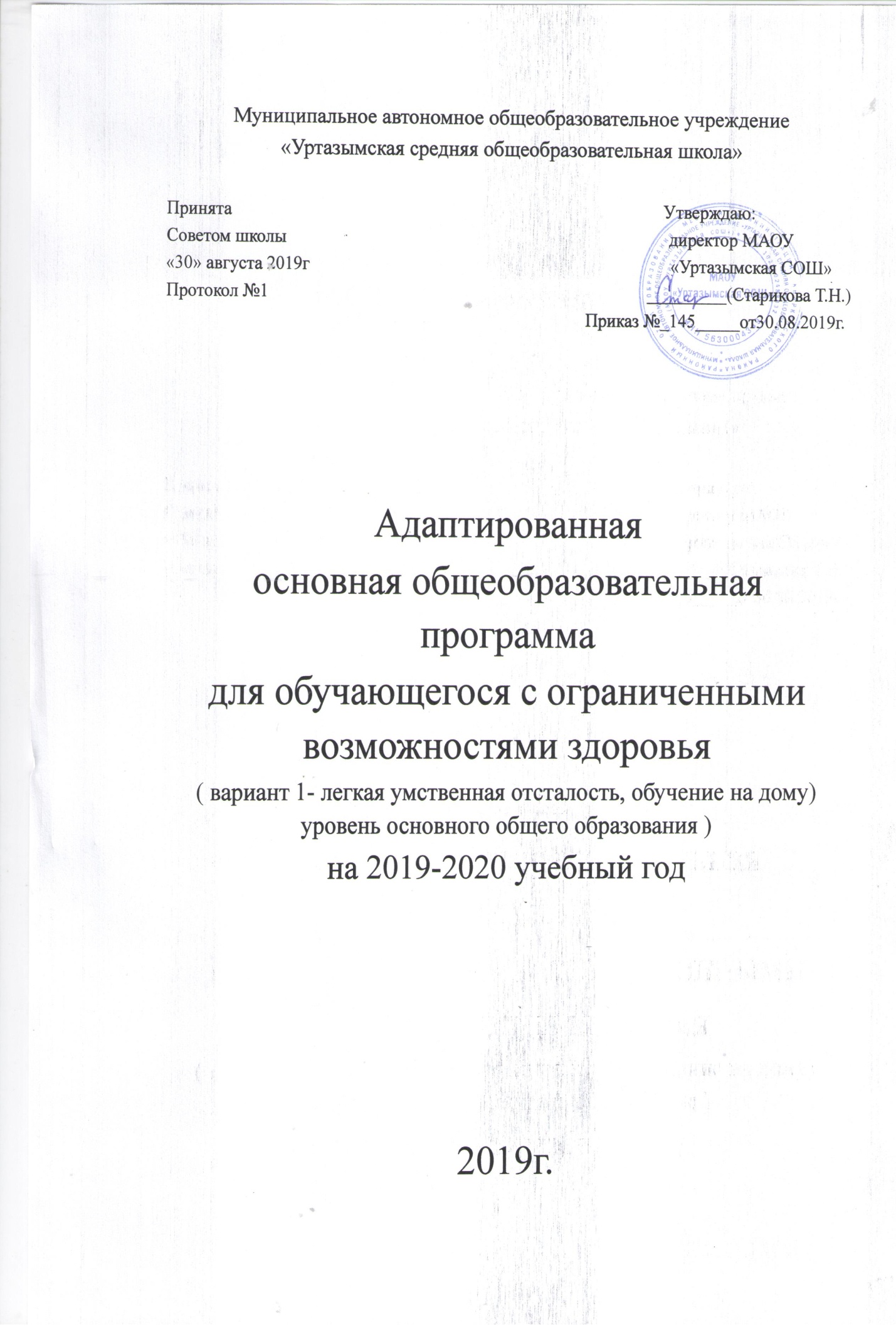 Содержание адаптированной основной общеобразовательной программы. Введение.Раздел I. Паспорт программы.Раздел II. Характеристика образовательного пространства.2.1. Информация о школе.2.1.2.Психолого-педагогическая характеристика обучающихся с легкой умственной отсталостью.2.2. Учебно-методическое, кадровое и материально-техническое обеспечение образовательного процесса обучающихся с ограниченными возможностями здоровья.2.3. Анализ организации обучения детей с ограниченными возможностями здоровья в 2018-2019 учебном году.2.4. Характеристика контингента учащихся с ограниченными возможностями здоровья.2.5. Характеристика режима образовательного процесса для детей с ограниченными возможностями здоровья. Календарный учебный график.Раздел III. Концептуальные основы работы с детьми с ограниченными возможностями здоровья.3.1. Актуальность введения адаптированной основной общеобразовательной программы.3.2. Нормативно-правовая база программы.3.3. Приоритетные направления, цели и задачи образовательного процесса в рамках инклюзивного образования.Раздел IV. Содержание и этапы реализации программы.4.1. Содержание программы.4.2. Особенности организации учебно-воспитательного процесса в школе. 4.3. Основные блоки программы развития. 4.4. Педагогические технологии, обеспечивающие реализацию программы.Раздел V. Основные мероприятия по реализации программы.5.1. Мероприятия по организации деятельности школы, направленной на обеспечение доступности образования. 5.2. Мероприятия по реализации здоровьесбережения. 5.3. Мероприятия по совершенствованию профессионально-трудового обучения.Раздел VI.  Контроль и экспертиза реализации программы.6.1. Направления оценки эффективности реализации программы развития.6.2. Система внутришкольного контроля.6.3. Планируемые результаты и способы оценивания достижений.6.3.1. Система аттестации учащихся.6.3.2. Ожидаемые результаты освоения адаптированной общеобразовательной программыВведениеАдаптированнаяобразовательнаяпрограммамуниципальногоавтономного общеобразовательного учреждения «Уртазымская средняя общеобразовательная школа» представляет собой долгосрочный нормативно-управленческий документ,характеризующий имеющиеся достижения и проблемы, основные тенденции, главныецели,задачиинаправления обучения,воспитания,развитияобучающихсясограниченными возможностями здоровья,особенности организации, кадрового и методического обеспечения педагогического процесса и инновационных преобразований учебно-воспитательной системы, критерии, основные планируемые конечные результаты.В процессе реализации программы в рамках деятельности школы осуществляется развитие модели адаптивной школы, в которой обучение, воспитание, развитие и коррекция здоровья каждого ребенка с ОВЗ в условиях общеобразовательной школы осуществляется на основе личностно-ориентированного подхода через модернизацию приоритетов деятельности педагогического коллектива. Содержание специального (коррекционного) образования в школе направлено на формирование у обучающихся жизненно важных компетенций, готовя детей с ОВЗ к активной жизни в семье исоциуме.Раздел I. Паспорт программыРаздел II  Характеристика образовательного пространства.                2.1. 	Информация о школе Правоустанавливающие документы:    1.Лицензия №1962   от 24.09.2015г. на осуществление образовательной деятельности срок действия (бессрочно) (56Л01 № 0003876);                                                                                                                                          2. Свидетельство о государственной аккредитации № 1466 от 01.04.2015г. сроком до 30 ноября 2024 года (серия 56А01 №0003175 );  Юридический адрес: 462870 Оренбургская область   Кваркенский район                                                                                                    	с. Уртазым,  ул.Школьная,11Общие сведения о школе и контингенте учащихсяШкола расположена в 100 км от районного центра с. Кваркено.Учреждение расположено в двухэтажном  здании 1967 года  постройкиБанк данных учащихся школы с ОВЗ и детей-ивалидовна 2019-2020 учебный годПо рекомендации психолого-медико-педагогической комиссии и по заявлению родителей  ребенку организованно индивидуальное домашнее обучение.Организация образовательного процессаШкола работает в режиме 5-и дневной рабочей недели.  Учащийся  обеспечен учебниками из фонда библиотеки.  На основании лицензии и свидетельства о государственной аккредитации МАОУ «Уртазымская  СОШ» имеет право на осуществление образовательной деятельности по общеобразовательным программам. Учебные планы составлены на основе методических рекомендаций  по формированию учебных планов для организации образовательного процесса детям с ограниченными возможностями здоровья и скорректированы  c  учетом запросов родителей, образовательных потребностей обучающихся  «Учебный план  для организации образовательного процесса с детьми с ограниченными возможностями здоровья (легкая степень умственной отсталости)») При составлении учебного плана соблюдается преемственность между ступенями обучения и классами, сбалансированность между предметными циклами, отдельными предметами. Уровень недельной учебной нагрузки на ученика не превышает предельно допустимого.                                                                                                                               УТВЕРЖДАЮ                                                                                                            Директор МАОУ                                                                                                         « Уртазымская СОШ »                                                                                                                                      _________ Старикова Т.Н.                                                                                                          «____»__________ 2019 г.Индивидуальный учебный пландля учащегося, обучающегося по адаптированной основной общеобразовательной программена дому (уровень основного общего образования)МАОУ «Уртазымская СОШ»на 2019-2020 учебный год, 7 классПояснительная запискак индивидуальному учебному плану  МАОУ «Уртазымская СОШ»на 2019– 2020 учебный год.         Индивидуальный учебный план обучения по адаптированной основной общеобразовательной программе на дому (уровень  основного общего образования) на 2019-2020 учебный год разработан в соответствии  с нормативно-правовой документацией:- Федерального Закона «Об  образовании в Российской Федерации»  от 29.12.2012 года № 273-ФЗ;- Приказа Министерства образования Российской Федерации № 29\2065-п от 10 апреля 2002 года «Об утверждении учебных планов специальных (коррекционных) образовательных учреждений  для обучающихся, воспитанников с ограниченными возможностями здоровья»;-постановлением Правительства Оренбургской области от 5 марта 2018 года № 109-п «Об  утверждении порядка регламентации и оформления отношений государственной и муниципальной образовательной организации и родителей( законных представителей) обучающихся, нуждающихся в длительном лечении, а также детей- инвалидов в части организации обучения по основным общеобразовательным программам на дому или в медицинских организациях, находящихся на территории Оренбургской области».     Количество часов учебного плана обучения на дому, утвержденного  постановлением Правительства Оренбургской области от11.02.2009 № 51-п  составляет:·        в 7 классе  10 часов в неделю- очно и 22 самостоятельно.Расписание занятий согласовывается с родителями ребенка и утверждается руководителем  образовательного учреждения.          Продолжительность учебного года в рамках программ индивидуального обучения больных детей  на дому составляет:  7 класс - 34 учебные недели (не менее 30 дней каникулы в течение учебного года), учебных занятий: 7  класс – 40 минут. Существующая практика  обучения  на дому показывает, что организация образовательного процесса с таким ребенком имеет свои особенности:Разные сроки освоения образовательных программ, которые могут быть увеличены .Вариативность организации занятий с обучающимся. Занятия могут проводиться в образовательном учреждении индивидуально и на дому.  Гибкость моделирования учебного плана, который разрабатывается на основе Базисного Учебного плана.Включение в деятельность родителей обучающегося.Приоритетными направлениями такой работы являются:укрепление и охрана здоровья, физическое развитие ребенка; формирование и развитие коммуникативной и когнитивной функции речи; формирование и развитие продуктивных видов деятельности, социального поведения, коммуникативных умений; включение обучающихся в домашний, хозяйственный, прикладной и допрофессиональный труд; расширение социальных контактов с целью формирования навыков социального общежития, нравственного поведения, знаний о себе, о других людях, об окружающем микросоциуме; формирование на программном  уровне навыков счета, чтения, письма, знаний о природе и окружающем мире, основ безопасной жизнедеятельности;  развитие творческих умений средствами предметной и игровой деятельности. Основными задачами школы  обучения  на дому являются:-коррекция отклонений обучающихся в психофизическом развитии средствами образования;-реализация учебных программ по учебным предметам, создание гибкой системы адаптивной образовательной среды;-социально-психологическая реабилитация ребенка для последующей интеграции в общество;-создание в семье благоприятной психологической атмосферы.       Обучение на дому , реализуя цели и задачи образовательного учреждения, одновременно решает и специальные задачи коррекционного характера, обеспечивающие обучение, воспитание, социальную адаптацию и интеграцию в обществе детей, которые по состоянию здоровья не могут систематически посещать занятия в школе .     На дому обучаются дети, которые могут изучать учебные дисциплины только индивидуально.    Учебный план включает общеобразовательные предметы, содержание которых приспособлено к возможностям учащихся с ограниченными возможностями здоровья.  В 7 классе из обязательных учебных предметов изучаются:  литература, русский язык, математика,информатика,  физическая культура, ИЗО, основы социальной жизни, труд, история, география, биология. Это предметы являются особо значимыми в коррекции познавательной и речевой деятельности обучающегося. Повышенная физическая нагрузка обеспечивается увеличенным количеством часов на уроки трудового обучения, на которых также развиваются такие физические качества как сила, ловкость, выносливость, корригируется  координация движений.    Задачами обучения чтению и развитию речи являются: овладение навыками правильного, беглого выразительного чтения произведений писателей, доступных пониманию обучающегося; получение достаточно прочныхнавыков грамотного письма на основе изучения элементарного курса грамматики; выработка у детей правильного и последовательного изложения своих мыслей в устной и письменной форме, социальная адаптация в плане общего развития и сформированности нравственных качеств.    В процессе обучения математике школьники овладевают оптимальным объемом знаний и умений, который необходим для повышения общего уровня развития, коррекции недостатков из познавательной деятельности, а также личностных качеств.Учебный предмет по развитию устной речи на основе изучения предметов и явлений окружающей  действительности является специфическим для обучения школьников 6 класса. Занятия по этому учебному предмету имеют интегрированный характер, рассматриваются как коррекционные. Их целью является направленное исправление дефектов общего и речевого развития детей, их познавательной деятельности. У учащегося формируются элементарныепредставления и понятия, необходимые при обучении другим учебным предметам, расширяются и обогащаются представления об окружающем мире, они получают некоторые представления о мире, который находится вне поля их чувственного опыта. Психолого-педагогическое сопровождение осуществляют педагог-психолог, логопед, учителя-предметники. Цель психологического сопровождения- создание психолого-педагогических условий, способствующих успешной адаптации, реабилитации и личностному росту в социуме.    Основными принципами содержания и форм работы являются: соблюдение интересов ребенка, системность, непрерывность, вариативность и рекомендательный характер.   Психологическое сопровождение можно рассматривать как комплексную технологию психической поддержки и помощи ребенку, родителям и педагогу в решении задач развития, обучения, воспитания, социализации со стороны педагога- психолога.   Основные задачи психологического сопровождения ребенка с ОВЗ состоят в следующем:- определение наиболее адекватных путей и средств коррекционно - развивающей работы с ребенком;- прогнозирование развития ребенка и возможностей обучения на основе выявленных особенностей развития;-реализация  собственно психологической коррекционно-развивающей работы на протяжении всего образовательного процесса.                                                                                                                                  УТВЕРЖДАЮ                                                                                                                                      Директор МАОУ                                                                                                                      «  Уртазымская СОШ »                                                                                                                                                                                           _________ Старикова Т.Н.                                                                                                               «____»__________ 2019 г.                                                            РАСПИСАНИЕ УРОКОВОбучающегося 7 класса Бухтиярова Кириллапо адаптированной основной общеобразовательной программе на дому (уровень основного общего образования)МАОУ «Уртазымская СОШ » на 2019 -2020 учебный год.Родители обучающегося Бухтиярова КириллаОзнакомлены:2.1.2. Психолого-педагогическая характеристика обучающихся с легкой умственной отсталостью.Умственная отсталость — это стойкое, выраженное недоразвитие познавательной деятельности вследствие диффузного (разлитого) органического поражения центральной нервной системы (ЦНС).В международной классификации болезней (МКБ-10) выделено четыре степени умственной отсталости: легкая (IQ — 69-50), умеренная (IQ — 50-35), тяжелая (IQ — 34-20), глубокая (IQ<20). Наиболее многочисленную группу средиобучающихся с умственной отсталостью (интеллектуальными нарушениями), примерно три четверти, составляют дети с легкой умственной отсталостью. Развитие ребенка с легкой умственной отсталостью (интеллектуальными нарушениями), хотя и происходит на дефектной основе и характеризуется замедленностью, наличием отклонений от нормального развития, тем не менее, представляет собой поступательный процесс, привносящий качественные изменения в познавательную деятельность детей и их личностную сферу, что дает основания для оптимистического прогноза.Затруднения в психическом развитии детей с умственной отсталостью (интеллектуальными нарушениями) обусловлены особенностями их высшей нервной деятельности (слабостью процессов возбуждения и торможения, замедленным формированием условных связей, тугоподвижностью нервных процессов, нарушением взаимодействия первой и второй сигнальных систем и др.).Развитие всех психических процессов у детей с легкой умственной отсталостью (интеллектуальными нарушениями) отличается качественным своеобразием. Относительно сохранной у обучающихся с умственной отсталостью (интеллектуальными нарушениями) оказывается чувственная ступень познания ― ощущение и восприятие. Но и в этих познавательных процессах сказывается дефицитарность: неточность и слабость дифферен-цировки зрительных, слуховых, кинестетических, тактильных, обонятельных и вкусовых ощущений приводят к затруднению адекватности ориентировки детей с  умственной  отсталостью  (интеллектуальными  нарушениями)    в окружающей среде. Нарушение объема и темпа восприятия, недостаточная его дифференцировка, не могут не оказывать отрицательного влияния на весь ход развития ребенка с умственной отсталостью (интеллектуальными нарушениями). Однако особая организация учебной и внеурочной работы, основанной на использовании практической деятельности; проведение специальных коррекционных занятий не только повышают качество ощущений и восприятий, но и оказывают положительное влияние на развитие интеллектуальной сферы, в частности овладение отдельными мыслительными операциями.Из всех видов мышления (наглядно-действенного, наглядно-образного и словесно-логического) у обучающихся с легкой умственной отсталостью (интеллектуальными нарушениями) в большей степени недоразвито словесно-логическое мышление. Это выражается в слабости обобщения, трудностях понимания смысла явления или факта. Обучающимся присуща сниженная активность мыслительных процессов и слабая регулирующая роль мышления: зачастую, они начинают выполнять работу, не дослушав инструкции, не поняв цели задания, не имея внутреннего плана действия. Однако при особой организации учебной деятельности, направленной на обучение школьников с умственной отсталостью (интеллектуальными нарушениями) пользованию рациональными и целенаправленными способами выполнения задания, оказывается возможным в той или иной степени скорригировать недостатки мыслительной деятельности. Использование специальных методов и приемов, применяющихся в процессе коррекционно-развивающего обучения, позволяет оказывать влияние на развитие различных видов мышления обучающихся с умственной отсталостью (интеллектуальными нарушениями), в том числе и словесно-логического.Особенности восприятия и осмысления детьми учебного материала неразрывно связаны с особенностями их памяти. Запоминание, сохранение и воспроизведение полученной информации обучающимися с умственной отсталостью (интеллектуальными нарушениями) также отличается целым рядом специфических особенностей: они лучше запоминают внешние, иногда случайные, зрительно воспринимаемые признаки, при этом, труднее осознаются и запоминаются внутренние логические связи; позже, чем у нормальных сверстников, формируется произвольное запоминание, которое требует многократных повторений. Менее развитым оказывается логическое опосредованное запоминание, хотя механическая память может быть сформирована на более высоком уровне. Недостатки памяти обучающихся с умственной отсталостью (интеллектуальными нарушениями) проявляются не столько в трудностях получения и сохранения информации, сколько ее воспроизведения: вследствие трудностей установления логических отношений полученная информация может воспроизводиться бессистемно, с большим количеством искажений; при этом наибольшие трудности вызывает воспроизведение словесного материала. Использование различных дополнительных средств и приемов в процессе коррекционно-развивающего обучения (иллюстративной, символической наглядности; различных вариантов планов; вопросов педагога и т. д.) может оказать значительное влияние на повышение качества воспроизведения словесного материала. Вместе с тем, следует иметь в виду, что специфика мнемической деятельности во многом определяется структурой дефекта каждого ребенка с умственной отсталостью (интеллектуальными нарушениями). В связи с этим учет особенностей обучающихся с умственной отсталостью (интеллектуальными нарушениями) разных клинических групп (по классификации М. С. Певзнер) позволяет более успешно использовать потенциал развития их мнемической деятельности.Особенности познавательной деятельности школьников с умственной отсталостью (интеллектуальными нарушениями) проявляются и в особенностях их внимания, которое отличается сужением объема, малой устойчивостью, трудностями его распределения, замедленностью переключения. В значительной степени нарушено произвольное внимание, что связано с ослаблением волевого напряжения, направленного на преодоление трудностей, что выражается в неустойчивости внимания. Также в процессе обучения обнаруживаются трудности сосредоточения на каком-либо одном объекте или виде деятельности. Однако, если задание посильно для ученика и интересно ему, то его внимание может определенное время поддерживаться на должном уровне. Под влиянием специально организованного обучения и воспитания объем внимания и его устойчивость значительно улучшаются, что позволяет говорить о наличии положительной динамики, но вместе с тем, в большинстве случаев эти показатели не достигают возрастной нормы.Для успешного обучения необходимы достаточно развитые представления и воображение. Представлениям детей с умственной отсталостью (интеллектуальными нарушениями) свойственна недифференцированность, фрагментарность, уподобление образов, что, в свою очередь, сказывается на узнавании и понимании учебного материала. Воображение как один из наиболее сложных процессов отличается значительной несформированностью, что выражается в его примитивности, неточности и схематичности.У школьников с умственной отсталостью (интеллектуальными нарушениями) отмечаются   недостатки   в   развитии   речевой   деятельности, физиологической основой которых является нарушение взаимодействия между первой и второй сигнальными системами, что, в свою очередь, проявляется в недоразвитии всех сторон речи: фонетической, лексической, грамматической. Недостатки речевой деятельности этой категории обучающихся напрямую связаны с нарушением абстрактно-логического мышления. Однако в повседневной практике такие дети способны поддержать беседу на темы, близкие их личному опыту, используя при этом несложные	конструкции предложений.   Проведение   систематической   коррекционно-развивающей работы, направленной на систематизацию и обогащение представлений об окружающей действительности, создает положительные условия для овладения обучающимися различными языковыми средствами. Это находит свое выражение в увеличении объема и изменении качества словарного запаса, овладении различными конструкциями предло-жений, составлении небольших, но завершенных по смыслу, устных высказываний. Таким образом, постепенно создается основа для овладения более сложной формой речи ― письменной.Моторная сфера детей с легкой степенью умственной отсталости (интеллектуальными нарушениями), как правило, не имеет выраженных нарушений. Наибольшие трудности обучающиеся испытывают при выполнении заданий, связанных с точной координацией мелких движений пальцев рук. В свою очередь, это негативно сказывается на овладении письмом и некоторыми трудовыми операциями. Проведение специальных упражнений, включенных как в содержание коррекционных занятий, так и используемых на отдельных уроках, способствует развитию координации и точности движений пальцев рук и кисти, а также позволяет подготовить обучающихся к овладению учебными и трудовыми действиями, требующими определенной моторной ловкости.Психологические особенности обучающихся с умственной отсталостью (интеллектуальными нарушениями)  проявляются    и    в    нарушении эмоциональной сферы. При легкой умственной отсталости эмоции в целом сохранны, однако они отличаются отсутствием оттенков переживаний, неустойчивостью и поверхностью. Отсутствуют или очень слабо выражены переживания, определяющие интерес и побуждение к познавательной деятельности, а также с большими затруднениями осуществляется воспитание высших психических чувств: нравственных и эстетических.Волевая	сфера     учащихся     с     умственной     отсталостью (интеллектуальными нарушениями) характеризуется слабостью собственных намерений и побуждений, большой внушаемостью. Такие школьники предпочитают выбирать путь, не требующий волевых усилий, а вследствие непосильности предъявляемых требований, у некоторых из них развиваются такие отрицательные черты личности, как негативизм и упрямство.Своеобразие протекания психических процессов и особенности волевой сферы школьников с умственной отсталостью (интеллектуальными нарушениями) оказывают отрицательное влияние на характер их деятельности, в особенности произвольной, что выражается в недоразвитии мотивационной сферы, слабости побуждений, недостаточности инициативы. Эти недостатки особенно ярко проявляются в учебной деятельности, поскольку учащиеся приступают к ее выполнению без необходимой предшествующей ориентировки в задании и, не сопоставляя ход ее выполнения, с конечной целью. В процессе выполнения учебного задания они часто уходят от правильно начатого выполнения действия, «соскальзывают» на действия, произведенные ранее, причем осуществляют их в прежнем виде, не учитывая изменения условий. Вместе с тем, при проведении длительной, систематической и специально организованной работы, направленной на обучение этой группы школьников целеполаганию, планированию и контролю, им оказываются доступны разные виды деятельности: изобразительная и конструктивная деятельность, игра, в том числе дидактическая, ручной труд, а в старшем школьном возрасте и некоторые виды профильного труда. Следует отметить независимость и самостоятельность этой категории школьников в уходе за собой, благодаря овладению необходимыми социально-бытовыми навыками.Нарушения высшей нервной деятельности, недоразвитие психических процессов и эмоционально-волевой сферы обусловливают формирование некоторых специфических особенностей личности обучающихся с умственной отсталостью (интеллектуальными нарушениями), проявляющиеся в примитивности интересов, потребностей и мотивов, что затрудняет формирование социально зрелых отношений со сверстниками и взрослыми.Выстраивая психолого-педагогическое сопровождение психического развития детей с легкой умственной отсталостью (интеллектуальными нарушениями), следует опираться на положение, сформулированное Л. С. Выготским, о единстве закономерностей развития аномального и нормального ребенка, а так же решающей роли создания таких социальных условий его обучения и воспитания, которые обеспечивают успешное «врастание» его в культуру. В качестве таких условий выступает система коррекционных мероприятий в процессе специально организованного обучения, опирающегося на сохранные стороны его психики и учитывающее зону ближайшего развития.2.2. Учебно-методическое, кадровое и материально-техническое обеспечение  образовательного процесса обучающихся с ограниченными возможностями здоровья(легкая степень умственной отсталости).Сведения о кадрах.Педагогический процесс с  ребенком с ОВЗ  в режиме индивидуального обучения на дому осуществляют 3 педагога:Образование педагогов:Высшее педагогическое  – 1 человек,Среднее специальное – 2 человека.Уровень квалификации педагогов:Высшая квалификационная категория- нетПервая квалификационная категория- 3 педагогаСоответствие занимаемой должности – нетХарактеристика педагогического коллектива свидетельствует о наличии определённого творческого потенциала, профессиональной компетенции и готовности учителей работать в инновационном режиме.Курсовую подготовку по обучению детей с ОВЗ имеют  100% педагогов.           Таким образом, анализ кадрового состава позволяет делать вывод о том,  что требуется пересмотр системы повышения квалификации педагогов в этом направлении. Сегодня их уровень знаний в области психологических и физиологических особенностей данной категории детей повышается за счет самообразования, участия в  дистанционных образовательных проектахМатериально-техническое оснащение школы позволяет обеспечить организацию обучения детей с ограниченными возможностями здоровья  по адаптированным образовательным программам.   Все предметные кабинеты оснащены ростовой мебелью, имеют освещение и тепловой режим, соответствующие санитарно-гигиеническим требованиям. В распоряжении детей спортзал, библиотека, кабинет информатики.  Ребенок обучается на дому, но может посещать отдельные внеклассные мероприятия в школе.Обучающийсяс ограниченными возможностями здоровья  обеспечен учебниками.                       Учителями – предметниками разработаны адаптированные образовательные программы для ребенка  с ограниченными возможностями здоровья  по всем предметам.Внедрение адаптированной основной общеобразовательной программы  для детей  с ОВЗ (легкая степень умственной отсталости) позволит создать условия, чтобы учебно-методическое, кадровое и материально-техническое оснащение полностью способствовало реализации концепции инклюзивного образования.Программно-методическое обеспечение для детей с ограниченными возможностями здоровья (с легкой умственной отсталостью)Программа (автор, год издания, орган утвердивший программу) - Программы специальных (коррекционных) образовательных учреждений VIII вида, Москва «Просвещение», 20102.3. Анализ организации специального (коррекционного) обучения  в школев 2018- 2019 учебном годуВ 2018-19 учебном году в школе обучался 1 учащихся ( 6 класс) по адаптированной основной общеобразовательной программе для детей с ОВЗ (легкая степень умственной отсталости), что  составляет 3% от общего количества учащихся. По результатам ПМПК: 1 человек обучаются по адаптированной образовательной программе для детей с легкой степенью умственной отсталости, обучение на дому. На начало года был издан приказ о работе с  ребенком,  нуждающимся в обучении по адаптированной образовательной программе для детей с ОВЗ (легкой степенью умственной отсталости, обучение на дому). Были составлены рабочие программы по предметам, адаптированным для обучения детей сОВЗ (легкой степенью умственной отсталости). В рабочие программы педагогов были внесены формы работы с учащимися данного типа. Обучающийся аттестован по итогам года и переведен в следующий класс.Анализируя  особенности 	организации 	специального (коррекционного) обучения в условиях общеобразовательной школы, можно сделать следующие         выводы: Материально-техническое оснащение школы не позволяет в полной мере  организовать трудовое обучение учащихся  по программе специального (коррекционного) обучения.  Имеются трудности в составлении расписания для учащихся разных типов и видов в условиях общеобразовательного учреждения.	МАОУ «Уртазымская СОШ»  определяет следующие цели и задачи специального (коррекционного) образования на 2019-2020 учебный год:   Улучшение материально-технической базы школы (кабинет технологии, кабинет СБО), подготовка педкадров.2.6. Характеристика режима образовательного процесса для Бухтиярова Кирилла,  обучающегося  с ограниченными возможностями здоровья(легкая степень умственной отсталости),  обучение на дому.     Образовательный процесс в 7 классе строится по пятидневной рабочей неделе.   Учебный год в школе начинается 2 сентября и продолжается 34  учебных недели.           Начало занятий в 10-00 часов. Продолжительность урока 40 минут. Продолжительность перемен от 10 до 20 минут. Период обучения – 4 учебных четверти. Каникулы – 30 календарных дней. Форма образования: очная.Используются следующие формы организации учебного процесса: индивидуальные занятия.внеурочные виды деятельности: посещение отдельных мероприятий в школе.  Организация учебного процесса ведется  в целях охраны жизни и здоровья учащегося. Обучение и воспитание несут коррекционно-развивающий характер.  Проводятся регулярные медосмотры, беседы на уроках . На уроках применяются  здоровьесберегающие технологии. Раздел III.   Концептуальные основы работы  с детьми с ограниченными возможностями здоровья.3.1. Актуальность введения адаптированной основной общеобразовательной программы(легкая степень умственной отсталости).             В  настоящее время огромное количество детей относятся к категории детей с ограниченными возможностями, вызванными различными отклонениями в состоянии здоровья, и нуждаются в специальном образовании, отвечающем их особым образовательным потребностям. К их числу относятся дети с нарушениями интеллекта умственно отсталые(легкая степень умственной отсталости).            В соответствии с Конституцией  Российской Федерации и ФЗ « Об образовании в Российской Федерации» эти дети имеют равные со всеми права на образование.           Образование детей с ограниченными возможностями здоровья (легкая степень умственной отсталости) предусматривает создание для них специальной коррекционно-развивающей образовательной среды, обеспечивающей адекватные условия и равные с обычными детьми возможности для получения образования в пределах специальных образовательных стандартов, лечение и оздоровление, воспитание, коррекцию нарушений развития, социальную адаптацию.          Педагогический и воспитательный корпус МАОУ «Уртазымская СОШ» в основе своей практической деятельности исходит из личностно-ориентированного похода, развивающего обучения, теории поэтапного формирования умственных действий.Учитывая  особенности ребенка с ОВЗ, необходимо опираться на научно-методические разработки, которые бы обеспечивали коррекционно - развивающее сопровождение  конкретного ребенка.        Главной целью адаптивной школы является самореализация выпускника  в социальном включении. Речь идет не просто об их пассивной интеграции в окружающий мир, а о том, что молодые люди с ограниченными возможностями здоровья являются равноправными членами нашего общества, достойными не только жалости и сострадания, а равноправного партнерского отношения.3.2. Нормативно-правовая базапрограммыНормативно-правовой базой образовательной программы являются: 1.	Конституция Российской Федерации; 2.	Закон Российской Федерации «Об образовании в Российской Федерации» от 29.12.2012 г. № 273-ФЗ 3.	Федеральный закон от 3 августа 2018 г. №317- ФЗ «О внесении изменений в статьи 11 и 14 ФЗ «Об образовании в РФ»4.	«Типовое положение о специальном (коррекционном) образовательном учреждении для детей с ограниченными возможностями здоровья» от 12.03.1997 г.     № 288 (в редакциях постановлений Правительства РФ от 12.03.1997 г. № 288,  от 10.03.2000 г. №  212, от 23.12.2002 г. № 919, от 01.02.2005 г. № 49); 5.	Приказ Министерства образования и науки Российской Федерации от 06.10.2009 г. № 373 «Об утверждении и введении в действие Федерального государственного образовательного стандарта начального общего образования» (в ред. Приказов Минобрнауки России от 26.11.2010 № 1241, от 22.09.2011 № 2357, от 18.12.2012 г.  № 1060); 6.	Приказ Министерства образования и науки Российской Федерации  от 05.03.2004 г. № 1089 «Об утверждении федерального компонента государственных стандартов начального общего, основного общего и среднего (полного) общего образования»        (в ред. Приказов Минобрнауки России от 03.06.2008 № 164, от 31.08.2009 № 320, от 19.10.2009 № 427,от 10.11.2011 № 2643, от 24.01.2012 № 39, от 31.01.2012 № 69); 7.	Приказ Министерства образования и науки Российской Федерации от 30.08.2010 г. № 889 «О внесении изменений в федеральный учебный план и примерные учебные планы для образовательных учреждений Российской Федерации, реализующих программы общего образования, утвержденные приказом Министерства образования и науки Российской Федерации от 09.03.2004 г. № 1312»; 8.	Приказ Министерства образования и науки Российской Федерации от 26.11.2010 г. № 1241 «О внесении изменений в Федеральный государственный образовательный стандарт начального общего образования, утвержденный приказом Министерства образования и науки РФ от 6 октября 2009 г. № 373»; 9.	Инструктивное письмо Министерства общего и профессионального образования Российской Федерации от 04.09.1997 г. № 48 «О специфике деятельности специальных (коррекционных) образовательных учреждений     I-VIII видов»; 10.	Постановление правительства Оренбургской области №109-п от 05.03.2018 г. «Об утверждении порядка регламентации и оформления отношений государственной и муниципальной образовательной организации и родителей (законных представителей) обучающихся, нуждающихся в длительном лечении, а также детей-инвалидов в части организации обучения по основным общеобразовательным программам на дому или в медицинских организациях, находящихся на территории Оренбургской области.3.3. Приоритетные направления, цель и задачи образовательного процесса  в рамках инклюзивного образованияВыбор приоритетных направлений работы школы, определение цели и задач деятельности педагогического коллектива с детьми с ограниченными возможностями здоровья  определяется в зависимости от  специфических характеристик образовательного пространства школы, а именно: - социальным заказом на обеспечение образовательных услуг для учащихся с ограниченными возможностями здоровья; - индивидуальными возможностями, способностями и интересами учащихся с интеллектуальными нарушениями и  их родителей; - реальным состоянием физического и нравственного здоровья учащихся;- необходимостью поддерживать и развивать здоровый образ жизни; - необходимостью активизировать становление ценностных ориентаций обучающихся через систему  воспитания и дополнительного образования, обеспечивающую содержательный образовательно-культурный досуг. Таким образом, организация инклюзивного образования в школе  строится на принципах личностно-ориентированной педагогики, гуманизации образования и вариативности содержания образования. В данной адаптированной основной  общеобразовательной программе формируются следующие приоритетные направления деятельности педагогического коллектива: - осуществление обучения и воспитания личности, способной адаптироваться к социуму и найти свое место в жизни;  сознающей ответственность перед семьей, обществом и государством, уважающей права, свободы других граждан, Конституцию и законы, способной к взаимопониманию и сотрудничеству между людьми,  - обеспечение непрерывности начального общего, основного общего специального (коррекционного) образования; создание условий для максимально эффективного развития (доразвития нарушенных функций) и социальной реабилитации учащегося с ограниченными возможностями здоровья, для осознанного выбора  им профессии через организацию углубленного трудового обучения;- реализация дополнительного образования через систему внеурочной и внешкольной деятельности; обеспечение мер, повышающих эффективность социальной адаптации учащихся; создание условий для сохранения и укрепления физического и нравственного здоровья учащихся. Приоритетные направления в деятельности школы в вопросах инклюзивного образования могут быть реализованы лишь при четком, взаимодополняющем взаимодействии основных структурных блоков: - педагогическая  работа, обеспечивающая базовое образование в соответствии с требованиями образовательных программ;  - работа, обеспечивающая коррекционную направленность обучения и воспитания и   комфортность учащихся в рамках образовательного пространства школы; - дополнительное образование; - углубленная трудовая подготовка, направленная  на социализацию учащихся; - воспитательная работа, обеспечивающая становление ценностных ориентаций личности; - внедрение здоровьесберегающих технологий, обеспечивающих формирование стереотипа здорового образа жизни. Необходимо отметить, что каждое из перечисленных приоритетных направлений очень многогранно. Предполагается корректировка поставленных перед коллективом конкретных задач по мере продвижения к намеченной цели. Целевое назначение адаптированной основной общеобразовательной программы для детей с ОВЗ (легкая степень умственной отсталости).Создание в школе гуманной лечебно – педагогической среды с целью социально – персональной реабилитации детей с ограниченными возможностями здоровья и  последующей их интеграции в современном социально – экономическом и культурно – нравственном пространстве.              Адаптированная основная общеобразовательная программадля детей с ОВЗ (легкая степень умственной отсталости) предусматривает решение основных задач: - Оптимизация культурно-образовательной функции школы, направленной на коррекцию недостатков развития и формирования навыков учебной деятельности, позволяющих детям с ограниченными возможностями  развивать умения учиться и жить в условиях специально организуемого учебно-воспитательного процесса, а так же полноценно участвовать в культурной, спортивной, деятельности местного сообщества.- Усиление регулятивно-воспитательной функции школы, направленной на формирование ценностных установок и отношений; развитие мотивационной культуры личности как основы для формирования механизмов регуляции эмоционально-волевой сферой, нейтрализации дезадаптивных форм поведения у школьников.- Совершенствование организации учебного процесса в целях   сохранения, укрепления и коррекции здоровья обучающихся, воспитанников; - Организация  работы по обеспечению социально-психолого-педагогического сопровождения обучающихся, воспитанников;  - Создание условий для повышения профессионализма педагогическихработниковТаким образом, в ходе реализации программы обеспечивается содействие получению учащимся с ограниченными возможностями здоровья(легкая степень умственной отсталости) качественного образования, необходимого для реализации образовательных запросов и дальнейшего профессионального самоопределения, в соответствии с его специальными образовательными потребностями, возрастными и индивидуальными особенностями, состоянием нервно-психического и соматического здоровья, с учетом реальных возможностей образовательного учреждения (материально-техническая база, обеспечение квалифицированными педагогическими кадрами и специалистами медицинского и коррекционного профиля, методическое обеспечение образовательного процесса).МАОУ «Уртазымская СОШ» ориентируется на формы инклюзивного (включенного в общеобразовательные классы) образования детей с проблемами здоровья, обеспечивает повышение квалификации специалистов, способных успешно работать в инклюзивных классах, а также специалистов осуществляющих обучение таких учащихся на дому.Раздел IV.  Содержание и этапы реализации программы4.1. Содержание программыАдаптированная основная общеобразовательная программадля детей с ОВЗ (легкая степень умственной отсталости)МАОУ «Уртазымская СОШ»   реализуется на  первой и второй ступени –    общего  образования – 9 лет. Содержание подготовки учащихся: - для детей с ОВЗ, обучающихся по адаптированной образовательной программе (дети, обучающиеся по адаптированной программе с легкой степенью умственной отсталости)  с учетом собственных способностей и возможностей; создать условия для самовыражения учащихся на учебных и внеучебных занятиях в школе.  Основное  общее образованиеВиды деятельности  школьника:- индивидуальная и коллективная  учебная деятельность;- проектная деятельность, ориентированная на получение социально-значимого продукта, социальная деятельность;- творческая деятельность (художественное, техническое и другое творчество), направленная на самореализацию и самосознание, спортивная деятельность. Задачи, решаемыеобучающимися в разных видах  деятельности:- научиться самостоятельно планировать учебную работу, осуществлять целеполагание в знакомых видах деятельности совместно с педагогом;- научиться осуществлять контроль и   оценку собственного участия в разных видах деятельности;- выстроить адекватное представление о собственном месте в мире, осознать собственные предпочтения и возможности;   научиться адекватно выражать и воспринимать себя: свои мысли, ощущения, переживания, чувства;- научиться эффективно взаимодействовать со сверстниками, взрослыми и младшими детьми, осуществляя разнообразную совместную деятельность с ними. Задачи, решаемые педагогами:- реализовать  образовательную программу основной школы в  разнообразных организационно-учебных  формах,  подготовить учащихся к выбору профессии, организовать систему социальной жизнедеятельности, создать пространство для реализации подростков, проявления инициативных действий.   4.2. Особенности организации учебно-воспитательного процесса для детей с ОВЗ (легкая степень умственной отсталости) в школе4.3. Основные   блоки     программы  развития для детей с ОВЗ (легкая степень умственной отсталости) в школеОбразовательный  блок Выстраивать соотношение компонентов жизненной компетенции  в рамках образовательной  программы школы с точки зрения  ориентации на актуальный уровень психического развития ребёнка с ограниченными возможностями здоровья  и опережающее усложнение среды его жизнедеятельности. Соотношение компонентов жизненной компетенции должно: соответствовать требованиям социума к результатам воспитания и образования ребёнка; отражать специфику разработки каждой содержательной области образования; отвечать характеру особых образовательных потребностей детей. Индивидуализация специального образования с учетом степени выраженности и сложности структуры дефекта, интересов, способностей, темпа продвижения обучающегося. Создание условий развития ребенка, независимо от уровня его исходной подготовленности   Включать целенаправленное рассмотрение практической  значимости  и формирование жизненной компетенции  в содержании материала каждого  урока любого предмета.     Использовать формы и методы работы, повышающие интерес детей  к процессу познания и мотивации к учению. Внедрение и разработка новых технологий коррекционного обучения    для развития механизма компенсации каждого обучающегося, воспитанника с целью  успешной интеграции ребёнка с ОВЗ  в более сложное социальное окружение. Совершенствование системы оценки образовательного процесса. Создание базы данных по инновационным  формам и методам   организации коррекционного обучения. Организации постоянной системы  повышения квалификации педагогов. Повышение уровня развития учебно-материальной базы, внедрение в практику обучения современных технических средств, аудиовизуальных средств отображения учебной информации. Воспитательный блок 		Совершенствование структуры воспитательной работы с учащимися, имеющими различную степень умственной отсталости, направленную на формирование системы их  жизненной компетенции. Использовать каждую ситуацию формального и неформального  общения с ребенком для формирования правильного (социально адекватного, соответствующего смысла ситуации и целям ученика) поведения  в   различных жизненных ситуациях, сознательного отношения к окружающему  миру, к себе и другим. Мотивировать учащегося к освоению правильного поведения через  осознание им выгоду последствий такового для самого себя и чувства  комфорта  и радости  как  его  следствия. Включать в содержание учебных программ (СБО, технология  для учащихся по адаптированной программе для детей с легкой степенью умственной отсталости )  отработку правильного поведения с социального  поведения в социально – ролевых взаимодействиях, в частности,  разыгрывание  сюжетно – ролевых ситуаций на  уроке (устройство на работу,  обращение за помощью, организация  игры  и т.д.) Обучать  точному  соблюдению  принятых   правил  и самоконтроля  в  общественных  местах, в  том  числе    в  школе, в  мастерских,  на  уроках. Организовать и проводить внеурочную работу в школе и внешкольные  мероприятия  с учетом  задач  социальной адаптации (развитие  коммуникативных  навыков,  навыков  правильного  поведения, выполнения  принятых  правил  и  норм, мотивирование  к  этому. Систематизация  научно-методических основ воспитания в области безопасности жизнедеятельности. Лечебно-оздоровительный блок Принимать  все   меры по предупреждению  заболеваний, сочетанию  медицинского  обеспечения с  коррекционно-педагогическими  мероприятиями. Четкое отслеживание санитарно-гигиенического состояния школы;  Гигиеническое нормирование учебной нагрузки и объема домашних заданий с учетом школьного расписания, режима дня;  Планомерная организация питания учащихся;  Привлечение системы кружковой, внеклассной и внешкольной работы к формированию здорового образа жизни детей с ограниченными возможностями здоровья.  Создание условий для формирования у обучающихся, воспитанников ценностного отношения к вопросам, касающимся здоровья и здорового образа жизни;  Создание условий для формирования у обучающихся, воспитанников  системы знаний по овладению методами оздоровления организма;  Формирование у обучающихся, воспитанников положительной мотивации, направленной на занятия физическими упражнениями, различными видами спорта;  Создание условий для формирования у обучающихся, воспитанников  основ медицинских знаний по вопросам оказания доврачебной помощи себе и другому человеку. Коррекционная работа (психолого-педагогическое сопровождение) для детей с ОВЗ (легкая степень умственной отсталости) в школеУчитывая особенности работы учреждения, воспитание и обучение дифференцированно и, в большей степени индивидуально, с учетом психофизических возможностей  ребенка. Организация образовательного процесса в школе реализуется с помощью педагогического сопровождения детей с ограниченными возможностями здоровья на разных этапах обучения.  В основу педагогической системы легли следующие положения: - Использование и учет ограниченных, психофизических возможностей детей с ограниченными возможностями здоровья. - Активизация учебно-познавательной деятельности, психических и индивидуальных особенностей детей с ограниченными возможностями здоровья. - Формирование коммуникативной функции речи как средства общения детей; - Вариативность учебных программ для детей с различным психическим развитием; - Гибкость в подборе учебного материала в соответствии с индивидуальными возможностями детей; - Организация речевой среды как условие овладение средствами общения; - Использование компьютерных программ с целью активизации учебно-познавательной деятельности, формирования и расширения представлений об окружающем мире у детей с ограниченными возможностями здоровья. Планируется: Проведение семинаров для учителей школы по проблеме «Особенности обучения детей с ограниченными возможностями здоровья». Организация подготовки и переподготовки специалистов для работы с определенной категорией детей. Организация всеобуча педагогов в области коррекционной педагогики, а также повышения уровня их психологической компетенции. 4.4. Педагогические технологии, обеспечивающие реализацию программыПодбор образовательных технологий основан на учете психофизиологических особенностей учащихся с ограниченными возможностями здоровья.  В своей образовательной деятельности, направленной на гармоничное развитие личности ребенка с ограниченными возможностями здоровья, учителя используют следующие педагогические технологии: Раздел V .Основные  мероприятия  по  реализации программы5.1. 	Мероприятия по организации деятельности школы,  направленной на обеспечение доступности образования для детей с ОВЗ (легкая степень умственной отсталости) в МАОУ «Уртазымская СОШ»Мероприятия по реализации  здоровьесбережения  для детей с ОВЗ (легкая степень умственной отсталости) в школеМероприятия по совершенствованию профессионально- трудового обучения для детей с ОВЗ (легкая степень умственной отсталости) в школеРаздел VI. Контроль  и  экспертиза  реализации программы   6.1. Направления оценки  эффективности реализации программы развитияОбучающий эффект:Получение обучающимися, воспитанниками образования  по программам общеобразовательной школы,  по адаптированным образовательным программ для детей с задержкой психического развития, для детей с легкой степенью умственной отсталости с учетом различных учебных возможностей обучающихся, воспитанников,  их способностей, склонностей и возрастных психофизиологических возможностей; Создание благоприятных условий для формирования жизненно важных компетенций, необходимых для успешной социализации выпускника школы; получение, расширение и углубление теоретических и практических знаний  и умений обучающихся, воспитанников в области формирования культуры ЗОЖ и безопасности жизнедеятельности, поведения в сложных жизненных ситуациях. Воспитательный эффект:Овладение обучающимися, воспитанниками первоначальными знаниями о человеке (о телесной и душевной жизни; здоровье, возрасте, поле, доме, семейных и профессиональных ролях, правах и обязанностях школьника, общекультурные ценности и моральные ориентиры, задаваемые культурным сообществом ребенка)    Развитие у обучающихся, воспитанников представлений о себе и круге близких людей, осознание общности и различий с другими, способности решать соответствующие возрасту задачи взаимодействия со взрослыми и  сверстниками, выбирая адекватную дистанцию и формы контакта, обогащение практики эмоционального сопереживания и самостоятельного морального выбора в обыденных  житейских ситуациях )Развитие у обучающихся, воспитанников вкуса и способности к физическому совершенствованию, к достижениям в учебе, к собственным увлечениям, поиску друзей, организации личного пространства и времени (учебного и свободного), умения строить планы на будущее. Овладение первоначальными представлениями о социальной жизни, профессиональных и социальных ролях людей, об истории своей большой и малой Родины. Формирование представлений об обязанностях и правах самого ребенка, его роли ученика и члена своей семьи, растущего гражданина своего государства. Социальный эффект: Мотивация к ведению здорового образа жизни, профилактика вредных привычек, наркомании, табакокурения, алкоголизма, использование ПАВ; профилактика преступности, безнадзорности и беспризорности; отвлечение подростков с ограниченными возможностями здоровья от антисоциальной деятельности; - правовое воспитание, профилактика негативного поведения; - разработка и внедрение специальных программ, направленных на профилактику  дезадаптирующихусловий; - формирование устойчивых социокультурных правовых знаний о жизни в обществе. Оздоровительный эффект: - привлечение детей к систематическим занятиям физической культурой и спортом; укрепление физического здоровья детей с ограниченными возможностями здоровья; - коррекция и развитие физических качеств, приобретение необходимых навыков по выполнению физических упражнений; систематическое соблюдение обучающимися, воспитанниками  режима дня.                 Коррекционно - развивающий эффект: - активизация познавательной активности в получении, расширении и углублении знаний в различных областях, сферах жизнедеятельности человека;- развитие коммуникативных навыков на уровне, соответствующем возрасту и психофизическим особенностям ребёнка с ограниченными возможностями здоровья;- развитие понимания непосредственного социального окружения, практическое освоение социальных ритуалов и навыков, соответствующих возрасту и полу ребенка;- развитие вкуса к участию в общественной жизни, способности к творческому сотрудничеству в коллективе людей для реализации социально заданных задач, соответствующих возрасту ребенка;- коррекция психофизического состояния каждого обучающегося, воспитанника, в зависимости от его индивидуальных особенностей, с целью введения в современный социум каждого ребёнка с ограниченными возможностями здоровья.6.2. Система внутришкольного контроля.Система внутришкольного контроля включает в себя мероприятия, позволяющие получить реальные данные по состоянию образовательного процесса в школе в целом.Цель внутришкольного контроля: обеспечить уровень преподавания и качества обучения, воспитания и развития учащихся соответствующие требованиям, предъявляемым к коррекционному образованию и позволяющие создать гуманную коррекционно-развивающую  образовательную среду. Задачи внутришкольного контроля:осуществлять контроль за достижением учащегося уровня обученности в соответствии с требованиями образовательных программ; осуществлять контроль за обеспечением содержания образования в соответствии с требованиями образовательных программ; осуществлять контроль за выполнением программ  учебного плана;                                     осуществлять контроль за качеством преподавания, методическим уровнем и повышением квалификации педагогов; осуществлять контроль за соблюдением санитарно – гигиенических требований к образовательному процессу; Реализация мероприятий по осуществлению внутришкольного контроля позволяет иметь данные о реальном состоянии образовательного пространства школы. Проводимые в рамках внутришкольного контроля проверки включает в себя оценку и сопоставление количественных и качественных результатов обученности, воспитанности и развитии учащихся, эффективности коррекционной и оздоровительной работы, роста профессионального мастерства учителей. Такой подход позволяет своевременно корректировать темпы прохождения программ, содержание образования, выбор форм, средств и методов обучения. Контроль за реализацией программы школы проводится по следующим направлениям: обеспечение доступности, качества и эффективности специального образования; состояние здоровьеформирующей образовательной среды; создание и развитие комплексной системы информационного обеспечения;                                                          По направлению реализации  программы развития в части обеспечения доступности, качества и эффективности коррекционного образования проводится мониторинг результативности учебного процесса, который включает в себя диагностические тесты, контрольные работы изучения уровня развития личности. При этом при проведении мониторинга результативности учебного процесса учитываются следующие факторы, влияющие на такие показатели: доступность образования: уровень ориентации на социальный заказ родителей, потребности и возможности обучающихся, воспитанников; состояние дифференциации содержания, форм обучения и воспитания; состояние преподавания учебных предметов, организация питания; состояние учебно-материальной базы, методического обеспечения педагогического процесса; качество знаний: уровень индивидуальных особенностей обучающихся; уровень преподавания; уровень внеурочной воспитательной работы, уровень сформированности общих и специальных умений; состояние учебно-методического обеспечения процесса обучения, состояния внешнего влияния; качество преподавания: уровень научно-теоретических знаний; состояние методической подготовки; состояние психолого-педагогической подготовки; уровень владения современными педагогическими и информационными технологиями; участие в научно-исследовательской и опытно-экспериментальной работе; уровень организации педагогического труда; состояние учебно-материальной базы;состояние физического развития; уровень физической подготовки и воспитания; уровень развития физической культуры; состояние внеурочной воспитательной работы; уровень учебной и других нагрузок на организм обучающегося, воспитанника; уровень психологического сопровождения; состояние влияния внешней среды, состояние микроклимата в школе и дома. 6.3. Планируемые результаты и способы оценивания достижений6.3.1.Система аттестации учащихся с ОВЗ для детей с ОВЗ (легкая степень умственной отсталости) в школеТребования к оцениванию обучающихся. Итоговая аттестация.Система контроля и оценки позволяет установить персональную ответственность учителя и школы в целом за качество процесса обучения. Система контроля и оценки не ограничивается проверкой усвоения знаний и выработки умений и навыков по конкретному учебному предмету. Она ставит более важную социальную задачу: стимулировать у детей с интеллектуальными нарушениями положительное отношение к учению. В основу критериев положены объективность и дифференцированный подход. Функции контроля и оценки.Образовательная функция определяет результат сравнения ожидаемого эффекта обучения с действительным. Со стороны учителя осуществляется констатация качества усвоения учащимися учебного материала: полнота и осознанность знаний, умение применять полученные знания; устанавливается динамика успеваемости, сформированность  (несформированность) качеств личности, необходимых как для школьной жизни, так и вне её, степень развития основных мыслительных операций (анализ, синтез, сравнение, обобщение); появляется возможность выявить проблемные области в работе, зафиксировать удачные методы и приемы, проанализировать, какое содержание обучения целесообразно расширить, а какое исключить из учебной программы.Со стороны ученика устанавливается, каковы конкретные результаты его учебной деятельности; что усвоено прочно, осознанно, а что нуждается в повторении, углублении; какие стороны учебной деятельности сформированы, а какие необходимо сформировать.Воспитательная функция выражается в рассмотрении формирования положительных мотивов учения. Правильно организованный контроль и оценка снимают у школьников страх перед контрольными работами, снижают уровень тревожности, формируют правильные целевые установки, ориентируют на самостоятельность, активность и самоконтроль.Эмоциональная функция проявляется в том, что любой вид оценки (включая и отметки) создает определенный эмоциональный фон и вызывает соответствующую эмоциональную реакцию ученика. Действительно, оценка может вдохновить, направить на преодоление трудностей, оказать поддержку: но может и огорчить, записать в разряд "отстающих", усугубить низкую самооценку, нарушить контакт со взрослыми и сверстниками.Реализация этой важнейшей функции при проверке результатов обучения заключается в том, что эмоциональная реакция учителя должна соответствовать эмоциональной реакции школьника (радоваться вместе с ним, огорчаться вместе с ним) и ориентировать его на успех, выражать уверенность в том, что данные результаты могут быть изменены к лучшему. Это положение соотносится с одним из главных законов педагогики коррекционно-развивающего обучения – «особый» школьник должен учиться только на успехе. Ситуация успеха и эмоционального благополучия - предпосылки того, что ученик спокойно примет оценку учителя, проанализирует вместе с ним ошибки и наметит пути их устранения.Информационная функция является основой диагноза планирования и прогнозирования.  Главная её особенность возможность проанализировать причины неудачных результатов и наметить конкретные пути улучшения учебного процесса. Функция управления очень важна для развития самоконтроля школьника, его умения правильно оценивать свою деятельность, адекватно принимать оценку педагога. Учителю функция управления помогает выявить пробелы и недостатки в организации педагогического процесса, ошибки в своей деятельности осуществить корректировку учебно-воспитательного процесса. Таким образом, устанавливается обратная связь между педагогом и обучающимися.Требования к оцениванию.При оценивании важно учитывать психологические особенности обучающегося с интеллектуальными нарушениями: неумение объективно оценить результаты своей деятельности, слабый контроль и самоконтроль, неадекватность принятия оценки учителя и др.Важно соблюдать объективность оценки: оценивается результат деятельности ученика, личное отношение учителя к школьнику не должно отражаться на оценке.Реализация этих требований позволяет системе контроля и оценки становиться регулятором отношений школьника и учебной среды (ученик превращается в равноправного участника процесса обучения, готового и стремящегося к установлению того, чего он достиг, а что ему еще предстоит преодолеть) и имеет особое значение в развитии положительной мотивации ребенка и его отношения к учению.	Для оценивания применяются цифровой балл (отметка) и оценочное суждение.Характеристика цифровой отметки и словесной оценки.«5» («отлично») – обучающийся понимает материал, может с помощью учителя обосновать, самостоятельно сформулировать ответ, привести необходимые примеры, допускает единичные ошибки, которые сам исправляет.«4» («хорошо») – обучающийся даёт ответ, в целом соответствующий требованиям «5», но допускает неточности в подтверждении правил примерами и исправляет их с помощью учителя; делает некоторые ошибки в речи; при работе с текстом или разборе предложения допускает 1-2 ошибки, которые исправляет при помощи учителя.«3» («удовлетворительно») – обучающийся обнаруживает знание и понимание основных положений данной темы, но излагает материал недостаточно полно и последовательно; допускает ряд ошибок в речи; затрудняется самостоятельно подтвердить правила примерами и делает это с помощью учителя, нуждается в постоянной помощи учителя.«2» («плохо») – обучающийся обнаруживает незнание большей или наиболее существенной части изучаемого материала; допускает ошибки в формулировке правил, искажающие его смысл; в работе с текстом делает грубые ошибки, не использует помощь учителя.По окончании устного ответа обучающегося педагогом даётся краткий анализ ответа, объявляется мотивированная отметка. Учитель имеет право поставить обучающемуся отметку выше той, которая предусмотрена нормами, используя разноуровневый подход.Словесная оценка есть краткая характеристика результатов учебного труда школьников. Эта форма оценочного суждения позволяет раскрыть перед учеником динамику результатов его учебной деятельности, проанализировать его возможности и прилежание. Особенностью словесной оценки являются ее содержательность, анализ работы школьника, четкая фиксация (прежде всего!) успешных результатов и раскрытие причин неудач. Оценочное суждение сопровождает любую отметку в качестве заключения по существу работы, раскрывающего как положительные, так и отрицательные ее стороны, а также способы устранения недочетов и ошибок.Система оценки достижений обучающихся регламентируется «Положением о формах, периодичности и порядке текущего контроля успеваемости и промежуточной аттестации».Для выпускников 9 класса, освоивших адаптированную образовательную программу начального общего образования для детей с ограниченными возможностями здоровья (для учащихся с лёгкой умственной отсталостью) и имеющих положительные отметки, проводится государственная (итоговая) аттестация по технологии. Государственная (итоговая) аттестация выпускников 9 класса может проходить в форме собеседования, ответа по билетам без выполнения практической части. Учащийся, обучающийся по адаптированной общеобразовательной программе для детей с умственной отсталостью получает свидетельство об обучении на основании Приказа № 1145 от 14 октября 2013г. «Об установлении образца свидетельства об обучении и порядка его выдачи лицам с ограниченными возможностями здоровья (с различными формами умственной отсталости), не имеющим основного общего и среднего общего образования и обучавшимся по адаптированным основным общеобразовательным программам».Ведущими формами промежуточной  и итоговой аттестации являются  контрольные работы, тесты. Формы учета и контроля достижений учащихся Текущие формы контроля - текущая успеваемость  устные ответы на уроках      - самостоятельные и проверочные работы       - контроль техники чтения       - контрольные работы Обязательные формы  итогового контролягодовые контрольные работы  по  русскому  языку, математике,  контроль техники чтения.  В образовательной программе используются следующие основные формы учета достижений учащихся:  текущая успеваемость; аттестация по итогам четверти, по итогам года;  административные контрольные  работы,  творческие отчеты, доклады учащихся на конкурсах, выставках конференциях.6.3.2. Ожидаемые результаты освоения адаптированной общеобразовательной программы.Результаты освоения с обучающимися с умственной отсталостью (интеллектуальными нарушениями) АООП оцениваются как итоговые на момент завершения общего образования. Освоение обучающимися АООП предполагает достижение ими двух видов результатов: личностных ипредметных.В структуре планируемых результатов ведущее место принадлежит личностным результатам,поскольку именно они обеспечивают овладение комплексом социальных (жизненных) компетенций, необходимых для достижения основной цели современного образования ― введения обучающихся с умственной отсталостью (интеллектуальными нарушениями) в  культуру, овладение ими социокультурным опытом.Личностные результаты освоения АООП общего образования включают индивидуально-личностные качества и социальные (жизненные) компетенции обучающегося, социально значимые ценностные установки.личностные результатам освоения АООП относятся: осознание себя как гражданина России; формирование чувства гордости за свою Родину; формирование уважительного отношения к иному мнению, истории и культуре других народов; развитие адекватных представлений о собственных возможностях, о насущно необходимом жизнеобеспечении; овладение начальными навыками адаптации в динамично изменяющемся и развивающемся мире; овладение социально бытовыми умениями, используемыми в повседневной жизни; владение навыками коммуникации и принятыми нормами социального взаимодействия; способность к осмыслению социального окружения, своего места в нем, принятие соответствующих возрасту ценностей и социальных ролей;принятие и освоение социальной роли обучающегося, формирование и развитие социально значимых мотивов учебной деятельности; развитие навыков сотрудничества с взрослыми и сверстниками в разных социальных ситуациях; формирование эстетических потребностей, ценностей и чувств; развитие  этических  чувств,  доброжелательности  и  эмоционально-нравственной  отзывчивости,  понимания  и  сопереживания  чувствам  других людей;формирование установки на безопасный, здоровый образ жизни, наличие мотивации к творческому труду, работе на результат, бережному отношению к материальным и духовным ценностям; формирование готовности к самостоятельной жизни. Предметные результаты освоения АООП общего образования включают освоенные обучающимися знания и умения, специфичные для каждой предметной области, готовность их применения. Предметные результаты обучающихся с умственной отсталостью (интеллектуальными нарушениями) не являются основным критерием при принятии решения о переводе обучающегося в следующий класс, но рассматриваются как одна из составляющих при оценке итоговых достижений.АООП определяет два уровня овладения предметными результатами: минимальный и достаточный. Достаточный уровень освоения предметных результатов не является обязательным для всех обучающихся.Минимальный уровень является обязательным для большинства обучающихся с умственной отсталостью (интеллектуальными нарушениями). Вместес тем, отсутствие   достижения   этого   уровня   отдельнымиобучающимися по отдельным предметам не является препятствием к продолжению образования по варианту программы. В том случае если обучающийсяне достигает минимального уровня овладения предметными результатами по всем или большинству учебных предметов, то по рекомендации психолого-медико-педагогической комиссии и с согласия родителей (законных представителей) ОО может перевести обучающегося на обучение по индивидуальному плану.Минимальный и достаточный уровни усвоения предметных результатов по отдельным учебным предметам на конец обучения в средних классах:Русский языкМинимальный уровень:деление слов на слоги для переноса;списывание по слогам и целыми словами с рукописного и печатного текста с орфографическим проговариванием;запись под диктовку слов и коротких предложений (2-4 слова) с изученными орфограммами;дифференциация и подбор слов, обозначающих предметы, действия, признаки;составление предложений, восстановление в них нарушенного порядка слов с ориентацией на серию сюжетных картинок;выделение из текста предложений на заданную тему;участие в обсуждении темы текста и выбора заголовка к нему.Достаточный уровень:списывание рукописного и печатного текста целыми словами с орфографическим проговариванием;запись под диктовку текст, включающие слова с изученными орфограммами (30-35 слов);дифференциация  и  подбор  слова  различных  категорий  по  вопросу (название предметов, действий и признаков предметов);составление и распространение предложений, установление связи между словами с помощью учителя, постановка знаков препинания в конце предложения (точка, вопросительный и восклицательный знак);деление текста на предложения;выделение темы текста (о чём идет речь), озаглавливание его;самостоятельная запись 3-4 предложений из составленного текста после его анализа.ЧтениеМинимальный уровень:осознанно и правильно читать текст вслух по слогам и целыми словами;пересказывать содержание прочитанного текста по вопросам;участвовать в коллективной работе по оценке поступков героев и событий;выразительно читать наизусть 5-7 коротких стихотворений.Достаточный уровень:читать текст после предварительного анализа вслух целыми словами(сложные по семантике и структуре слова ― по слогам) с соблюдением пауз, с соответствующим тоном голоса и темпом речи;отвечать на вопросы учителя по прочитанному тексту;определять основную мысль текста после предварительного его анализа;читать текст про себя, выполняя задание учителя;выделять главных действующих героев, давать элементарную оценку их поступкам;читать диалоги по ролям с использованием некоторых средств устной выразительности (после предварительного разбора);пересказывать текст по частям с опорой на вопросы учителя, картинный план или иллюстрацию;выразительно читать наизусть 7-8 стихотворений.Математика:Минимальный уровень:знать числовой ряд 1—100 в прямом порядке и откладывать, используя счетный материал, любые числа в пределах 100;знать названия компонентов сложения, вычитания, умножения, деления;понимать  смысл  арифметических  действий  сложения  и  вычитания,умножения и деления (на равные части).знать таблицу умножения однозначных чисел до 5;понимать связь таблиц умножения и деления, пользоваться таблицами умножения на печатной основе, как для нахождения произведения, так и частного;знать порядок действий в примерах в два арифметических действия;знать и применять переместительное свойство сложения и умножения;выполнять устные и письменные действия сложения и вычитания чисел в пределах 100;знать единицы (меры) измерения стоимости, длины, массы, времени и их соотношения;различать числа, полученные при счете и измерении, записывать числа,полученные при измерении двумя мерами;пользоваться календарем для установления порядка месяцев в году, количества суток в месяцах;определять время по часам хотя бы одним способом;решать, составлять, иллюстрировать изученные простые арифметические задачи;решать составные арифметические задачи в два действия (с помощью учителя);различать замкнутые, незамкнутые кривые, ломаные линии, вычислять длину ломаной;узнавать, называть, моделировать взаимное положение двух прямых,кривых линий, фигур, находить точки пересечения без вычерчивания;знать названия элементов четырехугольников, чертить прямоугольник(квадрат) с помощью чертежного треугольника на нелинованной бумаге (с помощью учителя).различать окружность и круг, чертить окружности разных радиусов.чертить окружности разных радиусов, различать окружность и круг.Достаточный уровень:знать числовой ряд 1—100 в прямом и обратном порядке, считать, присчитывая, отсчитывая по единице и равными числовыми группами по 2, 5, 4,в пределах 100; откладывать, используя счетный материал, любые числа в пределах 100;знать названия компонентов сложения, вычитания, умножения, деления;понимать  смысл  арифметических  действий  сложения  и  вычитания,умножения и деления (на равные части и по содержанию), различать два вида деления на уровне практических действий, знать способы чтения и записи каждого вида деления;знать таблицы умножения всех однозначных чисел и числа 10, правило умножения чисел 1 и 0, на 1 и 0, деления 0 и деления на 1, на 10;понимать связь таблиц умножения и деления, пользоваться таблицами умножения на печатной основе, как для нахождения произведения, так и частного;знать порядок действий в примерах в 2-3 арифметических действия;знать и применять переместительное свойство сложения и умножения;выполнять устные и письменные действия сложения и вычитания чисел в пределах 100;знать единицы (меры) измерения стоимости, длины, массы, времени и их соотношения;различать числа, полученные при счете и измерении, записывать числа,полученные при измерении двумя мерами, с полным набором знаков в мелких мерах: 5 м 62 см, 3 м 03 см;знать порядок месяцев в году, номера месяцев от начала года, уметь пользоваться календарем для установления порядка месяцев в году, количества суток в месяцах;определять время по часам тремя способами с точностью до 1 мин;решать, составлять, иллюстрировать все изученные простые арифметические задачи;кратко записывать, моделировать содержание, решать составные арифметические задачи в два действия;различать замкнутые, незамкнутые кривые, ломаные линии, вычислять длину ломаной;узнавать, называть, чертить, моделировать взаимное положение двух прямых, кривых линий, многоугольников, окружностей, находить точки пересечения;знать названия элементов четырехугольников, чертить прямоугольник (квадрат) с помощью чертежного треугольника на нелинованной бумаге;чертить окружности разных радиусов, различать окружность и круг.Физическая культураМинимальный уровень:иметь представления о физической культуре как средстве укрепления здоровья, физического развития и физической подготовки человека;выполнять комплексы утренней гимнастики под руководством учителя;знать основные правила поведения на уроках физической культуры и осознанно их применять;выполнять несложные упражнения по словесной инструкции при выполнении строевых команд;иметь представления о двигательных действиях; знать основные строевые команды; вести подсчёт при выполнении общеразвивающих упражнений;принимать правильную осанку; ходить в различном темпе с различными исходными положениями;взаимодействовать со сверстниками в организации и проведении подвижных игр, элементов соревнований; участвовать в подвижных играх и эстафетах под руководством учителя;знать правила бережного обращения с инвентарём и оборудованием,соблюдать требования техники безопасности в процессе участия в физкультурно-спортивных мероприятиях.Достаточный уровень:практически освоить элементы гимнастики, легкой атлетики, лыжной подготовки, спортивных и подвижных игр и др. видов физической культуры;самостоятельно выполнение комплексов утренней гимнастики;владеть комплексами упражнений для формирования правильной осанки и развития мышц туловища; участие в оздоровительных занятиях в режиме дня (физкультминутки);выполнять основные двигательные действия в соответствии с заданием учителя: бег, ходьба, прыжки и др.;подавать и выполнять строевые команды, вести подсчёт при выполнении общеразвивающих упражнений.овладение навыками совместного участия со сверстниками в подвижных играх и эстафетах;оказывать посильную помощь и поддержку сверстникам в процессе участия в подвижных играх и соревнованиях;знать спортивные традиции своего народа и других народов;знать способы использования различного спортивного инвентаря в основных видах двигательной активности и уметь их применять в практической деятельности;знать правила и технику выполнения двигательных действий, уметь применять усвоенные правила при выполнении двигательных действий под руководством учителя;знать и применять правила бережного обращения с инвентарём и оборудованием в повседневной жизни;соблюдать требования техники безопасности в процессе участия в физкультурно-спортивных мероприятиях.ИЗО(Iкласс–VIIкласс)Минимальный уровень:знать названия художественных материалов, инструментов и приспособлений; их свойств, назначения, правил хранения, обращения с ними и санитарно-гигиенических требований при работе с ними;знать элементарные правила композиции, цветоведения, передачи формы предмета и др.;знать некоторые выразительные средства изобразительного искусства: «изобразительная поверхность», «точка», «линия», «штриховка», «пятно», «цвет»;знать названия предметов, подлежащих рисованию;знать названия некоторых народных и национальных промыслов, изготавливающих игрушки: Дымково, Гжель, Городец, Каргополь и др.;самостоятельно организовывать свое рабочее место в зависимости от характера выполняемой работы: правильно сидеть за столом, располагать лист бумаги на столе, держать карандаш, кисть и др.;следовать при выполнении работы инструкциям учителя; рационально организовать свою изобразительную деятельность; планировать работу; осуществлять текущий и заключительный контроль выполняемых практических действий и корректировку хода практической работы;рисовать с натуры, по памяти, представлению, воображению предметы несложной формы и конструкции; передавать в рисунке содержание несложных произведений в соответствии с темой;применять приемы работы карандашом, акварельными красками с целью передачи фактуры предмета;ориентироваться в пространстве листа; размещать изображение одного или группы предметов в соответствии с параметрами изобразительной поверхности;адекватно передавать цвет изображаемого объекта, определять насыщенность цвета, получать смешанные и некоторые оттенки цвета;узнавать и различать в книжных иллюстрациях и репродукциях изображенные предметы и действия.Достаточный уровень:знать названия жанров изобразительного искусства (портрет, натюрморт, пейзаж и др.);знать  названия  некоторых  народных  и  национальных  промыслов (Дымково, Гжель, Городец, Хохлома и др.);знать основные особенности некоторых материалов, используемых в рисовании;знать выразительные средства изобразительного искусства: «изобразительная поверхность», «точка», «линия», «штриховка», «контур», «пятно», «цвет», объем, «пространство», «пропорция», «симметрия», «ритм», «динамика» и др.;знать законы и правила цветоведения; светотени; перспективы; построения орнамента, стилизации формы предмета и др.;находить необходимую для выполнения работы информацию в материалах учебника, рабочей тетради;следовать при выполнении работы инструкциям учителя или инструкциям, представленным в других информационных источниках;оценивать результаты собственной изобразительной деятельности и одноклассников (красиво, некрасиво, аккуратно, похоже на образец);устанавливать причинно-следственные связи между выполняемыми действиями и их результатами.рисовать с натуры и по памяти после предварительных наблюдений,передавать все признаки и свойства изображаемого объекта; рисовать по воображению;уметь различать и передавать в рисунке эмоциональное состояние и свое отношение к природе, человеку, семье и обществу;уметь различать произведения живописи, графики, скульптуры, архитектуры и декоративно-прикладного искусства;уметь различать жанры изобразительного искусства: пейзаж, портрет,натюрморт, сюжетное изображение.ТехнологияМинимальный уровень:знание правил организации рабочего места и умение самостоятельно его организовать в зависимости от характера выполняемой работы, (рационально располагать инструменты, материалы и приспособления на рабочем столе, сохранять порядок на рабочем месте);знание видов трудовых работ;знание названий и некоторых свойств поделочных материалов, используемых на уроках ручного труда; знание и соблюдение правил их хранения,санитарно-гигиенических требований при работе с ними;знание названий инструментов, необходимых на уроках ручного труда,их устройства, правил техники безопасной работы с колющими и режущими инструментами;знание приемов работы (разметки деталей, выделения детали из заготовки, формообразования, соединения деталей, отделки изделия), используемые на уроках ручного труда;умение анализировать объект, подлежащий изготовлению, выделять и называть его признаки и свойства; определять способы соединения деталей;умение составлять стандартный план работы по пунктам;умение владеть некоторыми технологическими приемами ручной обработки материалов;умение работать с доступными материалами (глиной и пластилином;природными материалами; бумагой и картоном; нитками и тканью; проволокой и металлом; древесиной; конструировать из металлоконструктора);умение выполнять несложный ремонт одежды.Достаточный уровень:знание правил рациональной организации труда, включающих упорядоченность действий и самодисциплину;знание об исторической, культурной и эстетической ценности вещей;знание видов художественных ремесел;умение находить необходимую информацию в материалах учебника,рабочей тетради;умение руководствоваться правилами безопасной работы режущими и колющими инструментами, соблюдать санитарно-гигиенические требования при выполнении трудовых работ;умение осознанно подбирать материалы их по физическим, декоративно-художественным и конструктивным свойствам;умение отбирать в зависимости от свойств материалов и поставленных целей оптимальные и доступные технологические приемы ручной обработки;экономно расходовать материалы;умение работать с разнообразной наглядностью: составлять план работы над изделием с опорой на предметно-операционные и графические планы,распознавать простейшие технические рисунки, схемы, чертежи, читать их и действовать в соответствии с ними в процессе изготовления изделия;умение осуществлять текущий самоконтроль выполняемых практических действий и корректировку хода практической работы;оценивать свое изделие (красиво, некрасиво, аккуратное, похоже на образец);устанавливать причинно-следственные связи между выполняемыми действиями и их результатами;выполнять общественные поручения по уборке класса/мастерской после уроков трудового обучения.Минимальный и достаточный уровни усвоения предметных результатов по отдельным учебным предметам на конец школьного обучения IX класс:Русский языкМинимальный уровень:принимать участие в обсуждении фактического материала высказывания, необходимого для раскрытия его темы и основной мысли;оформлять все изученные виды деловых бумаг с опорой на представленный образец;знать отличительные грамматические признаки основных частей слова;производить разбор слова с опорой на представленный образец, схему,вопросы учителя;иметь представления о грамматических разрядах слов;различать части речи по вопросу и значению;составлять различные конструкции предложений с опорой на представленный образец;использовать  на  письме  орфографические  правила  после  предварительного разбора текста на основе готового или коллективного составленного алгоритма;писать небольшие по объему изложения повествовательного и описательного характера (50-55 слов) после предварительного обсуждения (отработки) всех компонентов текста;составлять и писать небольшие по объему сочинения (до 50 слов) повествовательного и описательного характера на основе наблюдений, практической деятельности, опорным словам и предложенному плану после предварительной отработки содержания и языкового оформления.Достаточный уровень:знать значимые части слова и их существенные признаки;уметь разбирать слова по составу с использованием опорных схем; образовывать слова с новым значением с использованием приставок и суффиксов;дифференцировать слова, относящиеся к различным частям речи по существенным признакам;определять некоторые грамматические признаки у изученных частей речи по опорной схеме или вопросам учителя;составлять простые распространенные и сложные предложения по схеме, опорным словам, на предложенную тему и т. д.;отбирать факты, необходимые для раскрытия темы и основной мысли высказывания;определять цель своего высказывания, выбирать тип текста в соответствии с его целью;определять стиль своего высказывания и отбирать необходимые языковые средства, уместные в данном стиле речи (с помощью учителя);находить и решать орографические задачи;писать изложения повествовательных и описательных текстов с элементами рассуждения после предварительного разбора (до 100 слов);оформлять все виды изученных деловых бумаг;писать сочинения-повествования с элементами описания и рассуждения после предварительного коллективного разбора темы, основной мысли,структуры высказывания и выбора необходимых языковых средств (80-90 слов).Биология:Минимальный уровень:иметь представления об объектах и явлениях неживой и живой  природы, организма человека;знать особенности внешнего  вида  изученных растений и животных,узнавать и различать изученные объекты в окружающем мире, моделях, фотографиях, рисунках;знать общие признаки изученных групп растений и животных, правила поведения в природе и правила техники безопасности, правила здорового образа жизни в объеме программы;выполнять совместно с учителем практические работы, предусмотренные программой;описывать особенности состояния своего организма;знать названия специализации врачей;применять полученные знания и сформированные умения в бытовых ситуациях (уход за растениями, животными в доме, измерение температуры тела, правила первой доврачебной помощи).Достаточный уровень:иметь представления об объектах неживой и живой природы, организме человека;осознавать основные взаимосвязи между природными компонентами,между природой и человеком,  между органами и системами органов у  человека;устанавливать взаимосвязи между средой обитания и внешним видом объекта (единство формы и функции);знать признаки сходства и различия между группами растений и животных; уметь выполнять классификацию на основе выделения общих  признаков;узнавать изученные природные объекты по внешнему виду (натуральные объекты, муляжи, слайды, рисунки, схемы);знать названия, элементарные функции и расположение основных органов в организме человека;знать способы самонаблюдения, уметь описывать особенности своего состояния, самочувствия, знать основные показатели своего организма (группа крови, состояние зрения, слуха, норму температуры тела, кровяного давления);знать правила здорового образа жизни и безопасного поведения, использовать их для объяснения новых ситуаций;самостоятельно или при предварительной (ориентировочной) помощи педагога выполнять практические работы (измерять температуру тела, оказывать доврачебную помощь при вывихах, порезах, кровотечении, ожогах);владеть сформированными знаниями и умениями в учебных, учебно-бытовых и учебно-трудовых ситуациях.География:Минимальный уровень:иметь представления об особенностях природы, жизни, культуры и хозяйственной деятельности людей, экологических проблемах России, разных материков и отдельных стран;уметь выделять, описывать и объяснять существенные признаки географических объектов и явлений;сравнивать географические объекты, факты, явления, события по заданным критериям;уметь использовать географические знания в повседневной жизни для объяснения явлений и процессов, адаптации к условиям территории проживания, соблюдения мер безопасности в случаях стихийных бедствий и техногенных катастроф.Достаточный уровень:уметь применять элементарные практические умения и приемы работы с географической картой для получения географической информации;уметь вести наблюдения за объектами, процессами и явлениями географической среды, оценивать их изменения в результате природных и антропогенных воздействий;уметь находить в различных источниках и анализировать географическую информацию;уметь  применять  приборы  и  инструменты  для  определения  количественных и качественных характеристик компонентов природы;уметь называть и показывать на иллюстрациях изученные культурные и исторические памятники своей области.Социально-бытовая ориентировкаМинимальный уровень:иметь представления о разных группах продуктов питания;знатьотдельные виды продуктов питания, относящихся к различным группам;понимать их значение для здорового образа жизни человека;уметь приготовить несложные виды блюд под руководством учителя;иметь представление о санитарно-гигиенических требованиях кпроцессу приготовление пищи; соблюдение требований техники безопасности при приготовлении пищи;знать отдельные виды одежды и обуви, некоторые правила ухода за ними; уметь соблюдать усвоенные правила в повседневной жизни;знать правила личной гигиены и уметь их выполнять под руководством взрослого;знать названия предприятий бытового обслуживания и их назначение;уметь решать типовые практические задачи под руководством педагога посредством обращения в предприятия бытового обслуживания;знать названия торговых организаций, их виды и назначение;уметь совершать покупки различных видов товара под руководством взрослого;иметь представление о статьях семейного бюджета;коллективныйрасчет расходов и доходов семейного бюджета;иметь представление о различных видах средств связи;знать и соблюдать некоторые правила поведения в общественных местах (магазинах, транспорте, музеях, медицинских учреждениях);знать названия организаций социальной направленности и их назначение;Доступный уровень:знать способы хранения и переработки продуктов питания;составлять меню из предложенных продуктов питания;самостоятельно приготовить несложные знакомые блюда;самостоятельно совершать покупки различных видов товара;соблюдать  правила  личной  гигиены  по  уходу  за  полостью  рта, волосами, кожей рук и т.д.;соблюдать правила поведения в доме и общественных местах; иметь представление о морально-этических нормах поведения;иметь навыки ведения домашнего хозяйства (уборка дома, стирка белья, мытье посуды и т. п.);обращаться в различные медицинские учреждения, вызывать врача на дом, покупать лекарства и т.д.;пользоваться различными средствами связи, в том числе и Интернет-средствами;знать основные статьи семейного бюджета, уметь вести его расчет;составлять различные виды деловых бумаг под руководством учителя с целью обращения в различные организации социального назначения;История ОтечестваМинимальный уровень:знать некоторые даты важнейших событий отечественной истории;знать некоторые основные факты исторических событий, явлений, процессов;знать  имена  некоторых  наиболее  известных  исторических  деятелей (князей, царей, политиков, полководцев, ученых, деятелей культуры);понимать значения основных терминов-понятий;устанавливать по датам последовательность и длительность исторических событий, пользоваться «Лентой времени»;описывать предметы, события, исторических героев с опорой на наглядность, рассказывать о них по вопросам учителя;находить и показывать на исторической карте основные изучаемые объекты и события;объяснять значение основных исторических понятий с помощью учителя.Достаточный уровень:знать хронологические рамки ключевых процессов, даты важнейших событий отечественной истории;знать  некоторые  основные  исторические  факты,  события,  явления,процессы; их причины, участников, результаты и значение; рассказывать об исторических событиях, делать выводы об их значении;знать места совершения основных исторических событий;знать имена известных исторических деятелей (князей, царей, политиков,  полководцев, ученых, деятелей культуры) и уметь давать характеристику историческим героям;понимать «легенду» исторической карты и уметь «читать» историческую карту с опорой на ее «легенду»;знать основные термины понятий и их определения;соотносить год с веком, устанавливать последовательность и длительность исторических событий;сравнивать, анализировать, обобщать исторические факты;проводить поиск информации в одном или нескольких источниках;устанавливать и раскрывать причинно-следственные связи между историческими событиями и явлениями.ОбществоведениеМинимальный уровень:знать название страны, в которой мы живем, названия государственных символов России;иметь представление о том, что поведение человека в обществе регулируют определенные правила (нормы) и законы;знать о том, что Конституция Российской Федерации является основным законом, по которому мы живем;знать основные права и обязанности гражданина РФ;написать (с помощью педагога) заявление, расписку, оформлять стандартные бланки.Достаточный уровень:знать, что такое мораль, право, государство, Конституция, кто такой гражданин;иметь представление о правонарушениях и видах правовой ответственности;иметь представление о законодательной, исполнительной и судебной власти РФ;знать основные права и обязанности гражданина РФ;знать основные термины понятий и их определения;написать заявление, расписку, просьбу, ходатайство;оформлять стандартные бланки;обращаться в соответствующие правовые учреждения;проводить поиск информации в разных источниках.Физическая культура:Минимальный уровень:иметь знания о физической культуре как системе разнообразных форм занятий физическими упражнениями по укреплению здоровья;демонстрировать правильную осанку; виды стилизованной ходьбы под музыку; комплексы корригирующих упражнений на контроль ощущений (впостановке головы, плеч, позвоночного столба), осанки в движении, положений тела и его частей (в положении стоя); комплексы упражнений для укрепления мышечного корсета;понимать влияние физических упражнений на физическое развитие и развитие физических качеств человека;планировать занятия физическими упражнениями в режиме дня;иметь знания об основных физических качествах человека: сила, быстрота, выносливость, гибкость, координация;демонстрировать  жизненно  важные  способы  передвижения  человека (ходьба, бег, прыжки, лазанье, ходьба на лыжах, плавание);определять индивидуальные показатели физического развития (длина и масса тела);выполнять технические действия из базовых видов спорта, применять их в игровой и соревновательной деятельности, в различных изменяющихся условиях;выполнять акробатические и гимнастические комбинации под руководством учителя;участвовать со сверстниками в подвижных и спортивных играх, осуществлять их судейство;взаимодействовать со сверстниками по правилам проведения подвижных игр и соревнований;иметь представления об особенностях физической культуры разных народов, связи физической культуры с природными, географическими особенностями, традициями и обычаями народа, понимать связи физической культуры с трудовой и военной деятельностью;оказывать посильную помощь сверстникам при выполнении учебных заданий;объяснять правила, технику выполнения двигательных действий, анализировать и находить ошибки (с помощью учителя);планировать занятия физическими упражнениями в режиме дня, организовывать отдых и досуг с использованием средств физической культуры;применять спортивный инвентарь, тренажерные устройства на уроке физической культуры.Достаточный уровень:иметь представление о состоянии и организации физической культуры и спорта в России, в частности о Паралимпийских играх и Специальной олимпиаде;выполнять общеразвивающие и корригирующие упражнения без предметов: упражнения на осанку, на контроль осанки в движении, положений тела и его частей стоя, сидя, лёжа; комплексы упражнений для укрепления мышечного корсета;выполнять строевые действия в шеренге и колонне;знать виды лыжного спорта, демонстрировать технику лыжных ходов;знать температурные нормы для занятий;планировать занятия физическими упражнениями в режиме дня, организовывать отдых и досуг с использованием средств физической культуры;организовывать и проводить занятия физической культурой с разной целевой направленностью, подбирать для них физические упражнения и выполнять их самостоятельно и в группах (под контролем учителя) с заданной дозировкой нагрузки;применять способы регулирования нагрузки за счет пауз, чередования нагрузки и отдыха, дыхательных упражнений;знать  и  измерять  индивидуальные  показатели  физического  развития (длину и массу тела),подавать строевые команды, вести подсчёт при выполнении общеразвивающих упражнений;выполнять акробатические и гимнастические комбинации на доступном техническом уровне, характеризовать признаки правильного исполнения;проводить со сверстниками подвижные игры, осуществлять их объективное судейство; взаимодействовать со сверстниками по правилам проведения подвижных игр и соревнований;знать особенности физической культуры разных народов, связь физической культуры с природными, географическими особенностями, традициями и обычаями народа;доброжелательно и уважительно объяснять ошибки при выполнении заданий и предлагать способы их устранения;объяснять правила, технику выполнения двигательных действий, анализировать и находить ошибки, вести подсчет при выполнении общеразвивающих упражнений;использовать разметку спортивной площадки при выполнении физических упражнений;пользоваться спортивным инвентарем и тренажерным оборудованием;правильно ориентироваться в пространстве спортивного зала и на стадионе;размещать  спортивные  снаряды  при  организации  и  проведении  подвижных и спортивных игрПоложение о порядке разработки и утвержденииадаптированных образовательных программв МАОУ «Уртазымская СОШ»1.	ОБЩИЕ ПОЛОЖЕНИЯ1.1.	Настоящее положение разработано в соответствии с п. 28 ст. 2, п. 6 . ст. 28, п.1, п.2, п.3, п.4  ст. 79  Федерального Закона « Об образовании в Российской Федерации» от 29.12.2012 г. № 273, устанавливает порядок разработки и утверждения адаптированных образовательных программ в МАОУ « Уртазымская СОШ» 1.2.	Адаптированная образовательная программа – образовательная программа, адаптированная для обучения лиц с ограниченными возможностями здоровья с учетом особенностей их психофизического развития, индивидуальных возможностей и при необходимости обеспечивающая коррекцию нарушений развития и социальную адаптацию указанных лиц.1.3.	Адаптированная образовательная программа  представляет собой нормативный документ, определяющий цели, задачи, содержание учебных курсов, предметов, дисциплин включенных в учебный план школы.1.4.	Адаптированная образовательная программа учителя должна давать представление о том, как в практической деятельности педагога реализуются компоненты (федеральный, региональный, школьный) учебного плана ОУ при изучении конкретного предмета в соответствии с психофизическими особенностями учащегося с ограниченными  возможностями здоровья. 1.5.	Адаптированная образовательная программа составляется учителем - предметником по определённому учебному предмету и рассчитана на учебный год.1.6.	Содержание адаптированной образовательной программы должно соответствовать  федеральным государственным требованиям, устанавливаемым в соответствии Законом Российской Федерации «Об образовании», целям и задачам образовательной программы школы.1.7.	Адаптированные образовательные  программы утверждаютсяприказом директора школы до начала реализации курса, предмета, дисциплины.2. ОСНОВНЫЕ ФУНКЦИИ АДАПТИРОВАННОЙ ОБРАЗОВАТЕЛЬНОЙ  ПРОГРАММЫАдаптированная образовательная программа:2.1. Определяет структуру и содержание учебного материала учебного предмета, дисциплины.2.2. Распределяет объём часов, предусмотренных на изучение учебного предмета,  дисциплины по темам и видам занятий.2.3. Раскрывает последовательность изучения разделов  учебного предмета, дисциплины, определяет организационные формы и методы, средства и условия обучения. 2.4. Определяет средства контроля уровня овладения обучающимися (выпускниками) школы учебным материалом  по  учебному предмету,  дисциплине.3. СТРУКТУРА АДАПТИРОВАННОЙ ОБРАЗОВАТЕЛЬНОЙ  ПРОГРАММЫ  В структуру  адаптированной образовательной программы по учебному предмету  входят:1.	Титульный лист;2.	Пояснительная записка;3.	Содержание программы учебного курса;4.	Учебно-тематический план;5.	Календарно - тематическое планирование.6.	Средства контроля;7.	Основные требования к уровню подготовки учащихся;8.	Учебно-методическое обеспечение; 3.1. Титульный лист  должен содержать: - полное наименование общеобразовательного учреждения в соответствии с Уставом  школы; - гриф согласования и  утверждения программы (с указанием даты и номера приказа руководителя общеобразовательного учреждения);- предмет, класс, в котором изучается учебный курс;- Ф.И.О. педагога, разработавшего и реализующего программу;- год составления программы  3.2. В пояснительной записке указывается:- сведения о ребёнке, его актуальное состояние, проблемы/ сведения о классе, если  программа составляется на класс;   - цель и задачи данной программы (образовательные,  коррекционные и          воспитательные) - на основе,  какой программы (предметной или авторской) разработана программа, название, автор и год издания конкретной программы;- ссылка на нормативно-правовые и методические документы, всоответствии с которыми составлена Адаптированная образовательная программа по учебному предмету    (ФЗ  «Об образовании в РФ», рекомендации «О формировании учебных планов для организации образовательного процесса детям с ОВЗ»);- внесённые изменения в примерную (авторскую) программу и их обоснование, а также обоснование варьирования, если имеет место перераспределение количества часов, отводимых на изучение определенных разделов и тем, изменение последовательности изучения тем и др.- межпредметные  связи, преемственность (обоснование логики структуры программы);- используемые технологии, методы и формы работы, обоснование целесообразности их использования;- особенности организации учебного процесса(классно-урочная, индивидуальные занятия)- количество часов, на которое рассчитана программа; - учебно-методический комплект: учебник, тетрадь, пособия (обозначаются с указанием их названия, класса, ФИО автора, издательства, года издания);- предполагаемый результат3.3. Содержание программы учебного предмета, курса образует часть Адаптированной образовательной программы, в которой раскрывается  содержание разделов  учебного курса, предмета. Содержание может быть представлено в текстовой или табличной форме. Содержание программы должно быть представлено по трем блокам: образовательный, коррекционный и воспитательный. Проектирование каждого из трех блоков должно идти с учетом развития предметных, метапредметных и личностных результатов освоения обучающимися АОП. Образовательный компонент АОП раскрывает  содержание образования по годам обучения, ожидаемые результаты предметных достижений, формы оценивания предметных достижений обучающихся с ОВЗ. Коррекционный компонент излагает направления коррекционной работы с обучающимися, ее приемы, методы и формы. Воспитательный компонент содержит описание методов, приемов и форм работы, реализуемых в урочное и внеурочное время. 3.4. Учебно-тематический план состоит из двух таблиц, которые отражают: •	последовательность  изучения разделов и тем программы, показывает распределение учебных часов по разделам и темам, определяет количество самостоятельных, проверочных, контрольных и практических и других видов работ. •	количество недель в учебных четвертях, количество уроков в неделю по предмету, общее количество учебных часов по четвертям и всему учебному году.Составляется учебно – тематический план на весь учебный год 3.5. Календарно - тематическое планирование оформляется в виде таблицы, которая содержит следующие разделы:•	порядковый номер урока;•	название темы урока;•	количество часов, отведённое на данную тему;•	дата проведения урока;•	словарь 3.6. Средства контролявключают систему контролирующих материалов (текстов контрольных работ, диктантов, тестов и т.д.) учитывающих индивидуальные особенности учащихся. Количество контролирующих материалов определяется учебно – тематическим планом. Прилагается таблица с названиями всех контрольных работ и датами их проведения на весь учебный год. 3.7. Основные требования к уровню подготовки учащихсяотражают требования, соответствующие требованиям, представленным в учебных программах, и распределяются по рубрикам «Учащиеся должны знать», «Учащиеся должны уметь».3.8.Учебно-методическое обеспечениеДанный раздел включает:•	основную и дополнительную учебную литературу (учебники, учебные пособия, сборники упражнений и задач, контрольных заданий, тестов, практических работ, хрестоматии), справочные пособия (словари, справочники);•	наглядный материал (альбомы, атласы, карты, таблицы);•	оборудование и приборы, необходимые для реализации программы.4.  Рассмотрение и утверждение Адаптированной образовательной программы 4.1. Адаптированная образовательная программа разрабатывается учителем – предметником в соответствии с настоящим Положением и представляется для рассмотрения на школьном методическом объединении не позднее 28 августа. 4.2.  Адаптированная образовательная программа рассматривается на заседании школьного методического объединения, результаты рассмотрения заносятся в протокол, затем, при условии ее соответствия установленным требованиям, утверждается приказом  руководителя  общеобразовательного учреждения.	4.3. При несоответствии Программы установленным данным Положением требованиям, руководитель образовательного учреждения накладывает резолюцию о необходимости доработки с указанием конкретного срока исполнения.       4.4. Все изменения, дополнения, вносимые педагогом в Программу в течение учебного года, должны быть согласованы с заместителем директора по УВР. 4.5.  Адаптированная образовательная программа  согласуется с законными представителями (родителями) учащегося и ставится отметка на титульном листе. Паспорт программыПаспорт программыНормативная база - Федеральный закон Российской Федерации от 29 декабря2012 г. N 273-ФЗ "Об образовании в Российской Федерации"(ст 41 часть6)-Федерального закона от 24 ноября 1995г  «О социальной защите инвалидов в Российской Федерации»( ст19)-Постановление Администрации Оренбургской области «Об утверждении порядка регламентации и оформления отношений государственной и муниципальной образовательной организации и родителей(законных представителей) обучающихся, нуждающихся в длительном лечении, а также детей-инвалидов в части организации обучения по основным общеобразовательным программам на дому или в медицинскихз организациях, находящихся на территории Оренбургской области" от 05.03.2018 № 109-п;- Постановление Главного государственного санитарноговрача Российской Федерации от 10.06.2015 г  No26 «Об утверждении СанПиН 2.4.2.3286-15 «Санитарно-эпидемиологические требования к условиям и организации обучения в  организациях, осуществляющих образовательную деятельность по адаптированным основным общеобразовательным программам для обучающихся с ограниченными возможностями здоровья»- Устав школы.-  Образовательная программа Учреждения.Заказчик программыУчредитель, родителиРазработчики Администрация УчрежденияЦель программы Создание в МАОУ «Уртазымская СОШ» особой гуманной адаптированной коррекционно- педагогической среды дляумственно отсталого ребенка с целью социальной реабилитации и последующей его интеграции в современном социально экономическом и культурно нравственном пространстве.Задачи программы-Обеспечение условий для реализации прав обучающихся сОВЗ.-Получение бесплатного образования.-Организация качественной коррекционно-реабилитационной работы с учащимся с различнымиформами отклонений в развитии.-Сохранение и укрепление здоровья обучающегося с ОВЗ на основе совершенствования образовательного процесса.-Создание благоприятного психолого-педагогическогоклимата для реализации индивидуальных способностейобучающегося с ОВЗ.-Расширение материальной базы и ресурсного обеспеченияшколы для организации обучения детей с ОВЗ.-Оказание консультативной и методической помощи родителям  (законным представителям) детей с ограниченными возможностями здоровья по медицинским, социальным, правовым и другим вопросам.Задачи школыОптимизация культурно-образовательной функции школы, направленной на коррекцию недостатков развития и формирования навыков учебной деятельности, позволяющих детям с ОВЗ  (легкая степень умственной отсталости) развивать умения учиться и жить в условиях специально организуемого учебно-воспитательного процесса, а так же полноценно участвовать в культурной, спортивной, деятельности местного сообщества;  Усиление регулятивно-воспитательной функции школы, направленной на формирование ценностных установок и отношений; развитие мотивационной культуры личности как основы для формирования механизмов регуляции эмоционально-волевой сферой, нейтрализации дезадаптивных форм поведения у школьников;Совершенствование организации учебного процесса в целях   сохранения, укрепления и коррекции здоровья обучающихся, воспитанников; Организация  работы по обеспечению социально-психолого-педагогического сопровождения обучающихся, воспитанников;   Создание условий для повышения профессионализма педагогическихработников школыОсновные направления программы Создание условий для формирования адаптивной учебно-воспитательной системы по отношению к образовательным запросам обучающегося и его родителей, а также современного общества. Создание условий для развития инновационной деятельности педагогов через мотивацию профессиональной деятельности. Создание условий для формирования жизненно важных компетенций у обучающихся, воспитанников во время УВП. Создание условий, обеспечивающих охрану жизни,  сохранение, коррекцию и развитие здоровья у обучающихся, воспитанников во время УВП. Расширение материально-технической базы образовательного учреждения Создание условий для реализации индивидуального обучения и воспитания в процессе работы с семьей, воспитывающего ребёнка с ОВЗ(легкая степень умственной отсталости)Принципы реализации программы  принцип гуманности, предполагающий соблюдение прав учителя и ребенка, закрепленные Законом РФ «Об образовании», Декларацией прав ребенка, Конвенцией о правах ребенка и другими нормативными документами; создание в школе-интернате атмосферы заботы о здоровье и благополучии, уважении чести и достоинства личности ребёнка, педагога; принцип личностно-ориентированного подхода, состоящий в признании индивидуальности каждого ребёнка; обучение выступает как средство развития личности каждого обучающегося, воспитанника; самореализация как процесс раскрытия и развития природных возможностей, задатков каждого ребёнка; принцип коррекционно-развивающего компенсирующего обучения и воспитания, состоящий в интеграции действий педагогов в единую систему индивидуального комплексного динамического сопровождения развития ребёнка с ОВЗ (легкая степень умственной отсталости) на всех этапах обучения в школе; принцип сотрудничества, который регулирует построение взаимоотношений в школе на основе     взаимного уважения и доверия учителей, учеников и родителей;  принцип целостности деятельности школы на основе единства процессов коррекции, развития, обучения и воспитания обучающихся, воспитанников; принцип научности, предполагающий развитие у обучающихся понимания места и роли человека в современном мире; создание эффективной системы научно-методического информирования педагогов, постоянного повышения уровня их научной эрудиции и культуры, профессиональной компетенции;принцип программно-целевого подхода, который предполагает единую систему планирования и своевременного внесения корректив в планы; принцип вариативности, который предполагает осуществление различных вариантов действий по реализации задач развития школы; использование различных методик и технологий с учетом изменений социального заказа, потребностей и интересов участников образовательного процесса; принцип эффективности социального взаимодействия, который предполагает формирование у обучающихся, воспитанников навыков социальной адаптации, самореализации;принцип индивидуализации включающий всесторонний учёт уровня развития способностей каждого ребёнка, формирование на этой основе личных программ стимулирования и коррекции развития обучающихся, воспитанников; повышения учебной мотивации и развитие познавательных интересов каждого ребёнка;Принцип деятельностного подхода в обучении и воспитании, который предполагает организацию  образовательного процесса на наглядно-действенной основе.Ожидаемые результаты Построение модели адаптивной школы, обеспечивающей равный доступ к услугам образования детей с ОВЗ (легкая степень умственной отсталости) с учетом меняющегося контингента учащихся.Обеспечение условий для максимальной самореализации  воспитанника на основе использования инновационных коррекционных технологий, позволяющих оптимально решать проблему компенсации дефекта, развитие личности. Функционирование школы как системы, обеспечивающей формирование жизненно важных компетенций у обучающегося  на максимально возможном и качественном уровне в соответствии с индивидуальными возможностями личности, его успешную самореализацию в социальном включении. Создание здоровых и безопасных условий труда и учёбы. Создание адекватной системы определения  ребенка с ОВЗ (легкая степень умственной отсталости), обеспечение более благоприятными условиями для его развития и включения в общественно полезную деятельность; Укрепление 	кадрового 	потенциала 	школы, 	совершенствование системы повышения квалификации педагогов школы.  Система организации контроля исполнения Программы Управление реализацией адаптированной основной общеобразовательной программы осуществляют администрация школы, Педагогический совет. Утверждение программы Решение педагогического совета  Протокол № 1   от  30.08.2019 г., приказ № 148  от  30.08.2019 г.Разделы программыЦелевой, содержательный, организационныйСроки реализациипрограммы2019-2020 учебный годNoп/пКлассВид программыКол-воИнвалидностьФорма обучения15Адаптированная основная общеобразовательная программа (уровень основного общего образования) 1Инвалид На домуПредметные областиУчебные предметыУчебные предметыКоличество часов в неделюКоличество часов в неделюКоличество часов в неделюКоличество часов в неделюФормы промежуточной аттестацииПредметные областиУчебные предметыУчебные предметыКол-во учебных часов в неделюКол-во часов, изучаемых очноКол-во часов, изучаемых очноСамостоятельная работа ученикаФормы промежуточной аттестации1.Обязательная  часть1.Обязательная  часть1.Обязательная  часть1.Обязательная  часть1.Обязательная  часть1.Обязательная  часть1.Обязательная  часть1.Обязательная  частьЯзык и речевая практика1.1Русский язык1.1Русский язык4422Контрольный диктантЯзык и речевая практика1.2Чтение(литературное чтение)1.2Чтение(литературное чтение)4422Анализ техники чтенияМатематика2.1 Математика2.1 Математика4422Контрольная работаМатематика2.2Информатика2.2Информатика110,50,5Тестовый контрольЕстествознание3.1Биология3.1Биология220,251,75Тестовый контрольЕстествознание3.2 География3.2 География220,251,75Тестовый контрольЧеловек и общество4.1 Основы социальной жизни4.1 Основы социальной жизни220,251,75Тестовый контрольЧеловек и общество4.2 История Отечества4.2 История Отечества220,251,75Тестовый контроль5.Искусство5.1Изобразительное искусство5.1Изобразительное искусство111Творческая работаФизическая культура6.1Адаптивная физическая культура6.1Адаптивная физическая культура330,52,5Динамические и статические пробыТехнология7.1Профессионально- трудовое обучение7.1Профессионально- трудовое обучение5514Практическая работаИтого                                                            30чИтого                                                            30чИтого                                                            30чИтого                                                            30чИтого                                                            30ч10202.Часть, формируемая участниками образовательных отношений2.Часть, формируемая участниками образовательных отношений2.Часть, формируемая участниками образовательных отношений2.Часть, формируемая участниками образовательных отношений2.Часть, формируемая участниками образовательных отношений2.Часть, формируемая участниками образовательных отношений2.Часть, формируемая участниками образовательных отношений2чКоррекционно-развивающая область( коррекционные занятия)Коррекционно-развивающая область( коррекционные занятия)2чЛогопедические занятияЛогопедические занятия11111Психокоррекционные занятияПсихокоррекционные занятия11111День неделиДень неделиФио учителяПОНЕДЕЛЬНИКПОНЕДЕЛЬНИКПОНЕДЕЛЬНИК1.2.Русский языкматематикаКиркина Г.Н.Ефимова Е.В.ВТОРНИКВТОРНИКВТОРНИК1.2.3.Русский языклитератураРазвитие психомоторики и сенсорных процессов(инд) Киркина Г.Н.Киркина Г.Н.СРЕДАСРЕДАСРЕДА1.2.3.4.ИсторияИЗОЛитератураИнформатикаЛогопедические занятия (инд)Киркина Г.Н.Киркина Г.Н.Киркина Г.Н.Власова Н.н.ЧЕТВЕРГЧЕТВЕРГЧЕТВЕРГ1.2.3.математикатрудИЗОРазвитие устной речи на основе изучения предметов и явлений окружающей действительности Ефимова Е.В.Власова Н.Н.Киркина Г.Н.ПЯТНИЦАПЯТНИЦАПЯТНИЦА1234РусскийГеографияБиологияФизическая культураКиркина Г.Н.Власова Н.Н.Власова Н.Н.Власова Н.Н.ФИООбразованиеСпециальностьпо дипломуПреподаваемый предметКурсы1Киркина Галина НиколаевнаСПУчитель обслуживающего трудаУчитель истории и обществознанияИсторияОбществознаниемузыкаАНОДПО «Межрегиональный центр инновационных технологий в образовании»- «Организация инклюзивного образования обучающихся с ограниченными возможностями здоровья в образовательных организациях»-72ч2Власова Наталья НиколаевнаСПУчитель обслуживающего трудаУчитель географииУчитель физической культурыГеография Физическая культураТехнологияИнформатикаМосковский центр дистанционного образования «Бакалавр-магистр»«Средства и методы физического воспитания учащихся с ОВЗ в рамках реализации ФГОС»-72ч3Ефимова Елена ВасильевнаВПУчитель физики и математикиматематикаАНОДПО «Межрегиональный центр инновационных технологий в образовании»- «Организация инклюзивного образования обучающихся с ограниченными возможностями здоровья в образовательных организациях»-72ч№п/пНаименование предметаКлассУчебник (автор, название, год издания, издательство)Допущен / рекомендован Министерством образования и науки РФ1Русский язык7Галунчикова Н.Г., Якубовская А.В. Русский язык: Учебник для 7 класса специальных (коррекционных) образовательных учреждений VIII вида. Москва, «Просвещение», 2014г.Рекомендован2Литература7Бгажнокова И.М., Погостина Е.С. Литературное чтение: Учебник для 7 класса специальных (коррекционных) образовательных учреждений VIII вида. «Просвещение», 2013г.Рекомендован3Математика 7Капустина Г.М., Перова М.Н. Математика.Учебник специальных (коррекционных) образовательных учреждений VIII вида. «Просвещение», 2014г.Рекомендован4Биология7Романов И.В. Биология. «Просвещение», Учебник для 7 класса специальных (коррекционных) образовательных учреждений VIII вида. 2014г.Рекомендован5История 7 Бгажнокова И.М. Мир истории: Учебник для 7 класса специальных (коррекционных) образовательных учреждений VIII вида. «Просвещение», 2014г.Рекомендован6Информатика7Учебник :Информатика для 7 класса специальных (коррекционных) образовательных учреждений VIII вида.РекомендованСтруктура Задачи Особенности  процесса  обучения 3-5 классы Формирование  базы  основных знаний, умений и навыков. Расширение знаний  об  окружающем  мире, развитие  устной  речи; развитие  умения  делать  выводы и обобщения, правильно выражать  свою  мысль, развитие измерительных и  вычислительных операций в сочетании с трудовым обучением. Закрепление  навыков правильного письма. Сообщение профессиональных   умений, практических  знаний. Особую  важность  имеет  межпредметная  связь. Учет психофизических особенностей подросткового возраста. Развитие интереса  к  процессу  обучения  на  основе  индивидуальных возможностей  учащихся  в  усвоении  программного  материала. Воспитание  в  учебной  деятельности правильных межличностных отношений. 6 -9  классы Формирование общей культуры личности  обучающихся, воспитанников на основе усвоения образовательного минимума общеобразовательных программ. Создание основы для осознанного выбора и последующего освоения профессиональных образовательных программ. Развитие коммуникативных возможностей с опорой на реальные и проектируемые учителем ситуации трудового взаимодействия. 	Организация образовательного процесса  с целью   достижения обучающимися: сформированности  ОУУН;  реализации и использования  ЗУН; воспитанности.  Традиционные технологии:  обязательные этапы на уроке: 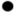 проверка усвоения пройденного; объяснение нового материала; закрепление полученных знаний; домашние задания Технологии активных форм и методов:  виды уроков: 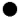 уроки - путешествия; уроки-сказки; игра по станциям; путешествие Технологии активных форм и методов: - игровые технологии;                          -проектная технология;                                   - работа в парах и группах- технология коллективного способа обучения  Здоровьесберегающие технологии: -  технология обеспечения двигательной активности - педагогические приемы здоровьесбережения№ Мероприятия программы Сроки Исполнители 1 2 3 4 1. Реализация требований к организации образовательного процесса 1. Реализация требований к организации образовательного процесса 1. Реализация требований к организации образовательного процесса 1 Разработка и утверждение годового календарного учебного графика школы на текущий учебный год ежегодное обновление Администрация 2 Подготовка расписания учебных занятий, индивидуальных  занятий в соответствии с требования СанПиН ежегодное обновление директор3 Проведение работы по внедрению информационной системы «Всеобуч», включая: - создание банка данных по выявлению и учету детей из малообеспеченных семей; - - создание банка данных по выявлению и учету детей, относящихся к «группе риска»; - создание банка данных по учету детей-сирот и детей, оставшихся без попечения родителей. ежегодное обновление директор2. Реализация требований к содержанию образования и реализации образовательных программ начального общего, основного общего и специального (коррекционного) образования.2. Реализация требований к содержанию образования и реализации образовательных программ начального общего, основного общего и специального (коррекционного) образования.2. Реализация требований к содержанию образования и реализации образовательных программ начального общего, основного общего и специального (коррекционного) образования.1 Разработка и утверждение учебного плана на текущий год с учетом обновления содержания образования ежегодное обновление Администрация 2 Подготовка программно-методического обеспечения образовательного процесса в соответствии с требованиями государственного образовательного стандарта ежегодное обновление директор3 Контроль своевременного прохождения программы учебных предметов. Весь период. директор4 Обеспечение соответствия учебно-методических и дидактических комплектов, материально-технической базы, профессионального уровня педагогических кадров реализуемым образовательным программам Весь период директор3. Реализация требований по вопросам охвата детей общим образованием. 3. Реализация требований по вопросам охвата детей общим образованием. 3. Реализация требований по вопросам охвата детей общим образованием. 1 Организация рейдов всеобуча Ежегодно  директор2 Сдача отчетности: - ОШ; - Списки обучающихся на текущий учебный год; - Движение учащихся. Ежегодно директор,классные руководители 3 Анализ посещаемости школыобучающимися;Ежегодно, ежемесячно  директор4 Промежуточная аттестация обучающихся, воспитанников. Ежегодно  1 раз в четверть директор4. Реализация требований по вопросам порядка приема и отчисления обучающихся 4. Реализация требований по вопросам порядка приема и отчисления обучающихся 4. Реализация требований по вопросам порядка приема и отчисления обучающихся 1 Комплектование 1 классов Ежегодно Апрель - август Администрация 2Организация приема и отчисления обучающихся, воспитанников  в текущем году В течение года Директор 5. Реализация требований по формам получения образования 5. Реализация требований по формам получения образования 5. Реализация требований по формам получения образования 1 Подготовка документов для организации индивидуального обучения на дому Ежегодно директор№ п/п	Наименование мероприятий Сроки исполнения Исполнители 1. Гигиеническая оценка воздушно-теплового режима  ноябрь директор2. Осуществление контроля выполнения СанПиНа:  -световой, питьевой, воздушный режим; -соблюдение санитарно-гигиенических требований к уроку, предотвращение перегрузки учебными занятиями, дозирование домашних заданий. В течение    учебного года директор6. Организация и проведение физкультминуток на учебных занятиях Ежедневно Учителя - предметники 5. Борьба с гиподинамией. Обязательное  использование  на учебных занятиях физкультурных минуток и динамических пауз; организация подвижных игр В течение учебного года Учителя предметники 6. Организация и проведение динамических перемен для обучающегося. В течение года Учителя 7. Осуществление контроля обучения технологии. В течение  года директор8. Проведение профилактической работы по искоренению вредных привычек обучающихся, воспитанников. В течение учебного  года Классные руководители 9. Организация и проведение спортивных праздников, соревнований для детей и их  родителей. ежегодно  классные руководители, учитель физкультуры№  Наименование мероприятий Сроки исполнения Исполнители 1Знакомство на уроках,  на классных часах с профессиямивесь период Учителя Классный руководитель2Расширение системы воспитательской работы  по вопросу профориентации. весь период Учителя Классные руководители3Знакомство с ПУ трудового профиля (мастерской) – экскурсии, Дни открытых дверей в ПУ, беседы о профессиях (перечень профессий) с учащимися, с родителями, встречи с выпускниками, успешно работающими по выбранной профессии. весь период Учителя Классный руководитель